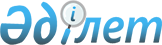 Энергетика статистикасы бойынша жалпымемлекеттік статистикалық байқаулардың статистикалық нысандары мен оларды толтыру жөніндегі нұсқаулықтарды бекіту туралы
					
			Күшін жойған
			
			
		
					Қазақстан Республикасы Ұлттық экономика министрлігі Статистика комитеті Төрағасының 2017 жылғы 8 қарашадағы № 160 бұйрығы. Қазақстан Республикасының Әділет министрлігінде 2017 жылғы 30 қарашада № 16028 болып тіркелді. Күші жойылды - Қазақстан Республикасы Ұлттық экономика министрлігі Статистика комитеті Төрағасының 2020 жылғы 5 ақпандағы № 18 бұйрығымен
      Ескерту. Күші жойылды – ҚР Ұлттық экономика министрлігі Статистика комитеті Төрағасының 05.02.2020 № 18 (алғашқы ресми жарияланған күнінен кейін күнтізбелік он күн өткен соң қолданысқа енгізіледі) бұйрығымен.
      "Мемлекеттік статистика туралы" Қазақстан Республикасының 2010 жылғы 19 наурыздағы Заңының 12-бабының 8) тармақшасына және Қазақстан Республикасы Үкіметінің 2014 жылғы 24 қыркүйектегі № 1011 қаулысымен бекітілген Қазақстан Республикасы Ұлттық экономика министрлігі туралы ереженің 17-тармағының 260) тармақшасына сәйкес БҰЙЫРАМЫН:
      1. Мыналар:
      1) "Жылу электр станциялары мен қазандықтардың жұмысы туралы есеп" (коды 301112219, индексі 6-ТП, кезеңділігі жылдық) жалпымемлекеттік статистикалық байқаудың статистикалық нысаны осы бұйрыққа 1-қосымшаға сәйкес;
      2) "Жылу электр станциялары мен қазандықтардың жұмысы туралы есеп" (коды 301112219, индексі 6-ТП, кезеңділігі жылдық) жалпымемлекеттік статистикалық байқаудың статистикалық нысанын толтыру жөніндегі нұсқаулық осы бұйрыққа 2-қосымшаға сәйкес;
      3) "Отын-энергетикалық баланс" (коды 301112160, индексі 1-ТЭБ, кезеңділігі жылдық) жалпымемлекеттік статистикалық байқаудың статистикалық нысаны осы бұйрыққа 3-қосымшаға сәйкес;
      4) "Отын-энергетикалық баланс" (коды 301112160, индексі 1-ТЭБ, кезеңділігі жылдық) жалпымемлекеттік статистикалық байқаудың статистикалық нысанын толтыру жөніндегі нұсқаулық осы бұйрыққа 4-қосымшаға сәйкес;
      5) "Газ желісі туралы есеп" (коды 301112101, индексі 1-ГАЗ, кезеңділігі жылдық) жалпымемлекеттік статистикалық байқаудың статистикалық нысаны осы бұйрыққа 5-қосымшаға сәйкес;
      6) "Газ желісі туралы есеп" (коды 301112101, индексі 1-ГАЗ, кезеңділігі жылдық) жалпымемлекеттік статистикалық байқаудың статистикалық нысанын толтыру жөніндегі нұсқаулық осы бұйрыққа 6-қосымшаға сәйкес;
      7) "Отын мен энергияны тұтынуы бойынша үй шаруашылығын зерттеу сауалнамасы" (коды 302115225, индексі Н-070, кезеңділігі бес жылда бір рет) жалпымемлекеттік статистикалық байқаудың статистикалық нысаны осы бұйрыққа 7-қосымшаға сәйкес;
      8) "Отын мен энергияны тұтынуы бойынша үй шаруашылығын зерттеу сауалнамасы" (коды 302115225, индексі Н-070, кезеңділігі бес жылда бір рет) жалпымемлекеттік статистикалық байқаудың статистикалық нысанын толтыру жөніндегі нұсқаулық осы бұйрыққа 8-қосымшаға сәйкес бекітілсін.
      2. "Энергетика статистикасы бойынша жалпымемлекеттік статистикалық байқаулардың статистикалық нысандары мен оларды толтыру жөніндегі нұсқаулықтарды бекіту туралы" Қазақстан Республикасы Ұлттық экономика министрлігі Статистика комитеті төрағасының 2016 жылғы 2 желтоқсандағы № 300 бұйрығының (Нормативтік құқықтық актілерді мемлекеттік тіркеу тізілімінде № 14668 болып тіркелген, 2017 жылы 30 қаңтарда Қазақстан Республикасы нормативтік құқықтық актілерінің эталондық бақылау банкінде жарияланған) күші жойылды деп танылсын.
      3. Қазақстан Республикасы Ұлттық экономика министрлігі Статистика комитетінің Статистикалық қызметті жоспарлау басқармасы Заң басқармасымен бірлесіп заңнамада белгіленген тәртіппен:
      1) осы бұйрықтың Қазақстан Республикасы Әділет министрлігінде мемлекеттік тіркелуін; 
      2) осы бұйрық мемлекеттік тіркелген күннен бастап күнтізбелік он күн ішінде оның қазақ және орыс тілдеріндегі қағаз және электронды түрдегі көшірмесінің ресми жариялау және Қазақстан Республикасы нормативтік құқықтық актілерінің эталондық бақылау банкіне енгізу үшін "Республикалық құқықтық ақпарат орталығы" шаруашылық жүргізу құқығындағы республикалық мемлекеттік кәсіпорнына жіберілуін; 
      3) осы бұйрық мемлекеттік тіркелгеннен кейін күнтізбелік он күн ішінде оның көшірмесінің мерзімді баспасөз басылымдарына ресми жариялауға жіберілуін;
      4) осы бұйрықтың Қазақстан Республикасы Ұлттық экономика министрлігі Статистика комитетінің интернет-ресурсында орналастырылуын қамтамасыз етсін.
      4. Қазақстан Республикасы Ұлттық экономика министрлігі Статистика комитетінің Статистикалық қызметті жоспарлау басқармасы осы бұйрықты Қазақстан Республикасы Ұлттық экономика министрлігі Статистика комитетінің құрылымдық бөлімшелері мен аумақтық органдарына жұмыс бабында басшылыққа алу және пайдалану үшін жеткізсін.
      5. Осы бұйрықтың орындалуын бақылауды өзіме қалдырамын.
      6. Осы бұйрық 2018 жылғы 1 қаңтардан бастап қолданысқа енгізіледі және ресми жариялауға жатады.
      "КЕЛІСІЛГЕН"
      Қазақстан Республикасы
      Энергетика министрі
      Қ. Бозымбаев _______________
      2017 жылғы 15 қараша
      1. Жылу энергиясын өндіру және тарату объектісінің нақты орналасқан орнын көрсетіңіз (тіркелген жеріне қарамастан) – облыс, қала, аудан, елді мекен
      Укажите фактическое местонахождение объекта производства и распределения теплоэнергии (независимо от места регистрации) – область, город, район, населенный пункт      Әкімшілік-аумақтық объектілер жіктеуішіне (бұдан әрi – ӘАОЖ) сәйкес аумақ коды (статистикалық нысанды қағаз жеткізгіште тапсыру кезінде статистика органының қызметкерлері толтырады)

      Код территории согласно Классификатору административно-территориальных объектов (далее – КАТО) (заполняется работниками органа статистики при сдаче статистической формы на бумажном носителе)

      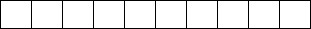 
      3. Жылу энергиясы туралы мәліметтерді көрсетіңіз
      Укажите сведения о теплоэнергии
      4.1. Елді мекендердегі жылу желілерінің ұзындығын көрсетіңіз, километрмен
      Укажите протяженность тепловых сетей в населенных пунктах, в километрах
      5. Апаттардың және агрегаттардың апатты жөндеуде тоқтап тұруының санын көрсетіңіз
      Укажите число аварий и простои агрегатов в аварийном ремонте
      Мөрдің орны (бар болған жағдайда)
      Место для печати (при наличии)
      Ескертпе:
      Примечание:
      1 ЭЖОА – Электр энергиясы мен жылу энергиясын өндіру, бөлу және тұтыну объектілерінің анықтамалығы
      1 СОЭТ – Справочник объектов производства, распределения и потребления электроэнергии и теплоэнергии
      2 Гкал – гигакалория
      2 Гкал – гигакалория
      3 Гкал/сағ – сағатына гигакалория
      3 Гкал/ч – гигакалория в час
      4 ПҚК – пайдалы қызмет коэффициенті
      4 КПД – коэффициент полезного действия
      5 Мм – миллиметр
      5 Мм – миллиметр
      6 Агрегат – бұл жағдайда қазандық қондырғылар, көмекші жабдықтар
      6 Агрегаты – в данном случае это котельные установки, вспомогательные оборудования
      Ескертпе:
      Примечание:
      7 Аталған тармақ "Мемлекеттік статистика туралы" Қазақстан Республикасы Заңының 8-бабының 5-тармағына сәйкес толтырылады
      7 Данный пункт заполняется согласно пункту 5 статьи 8 Закона Республики Казахстан "О государственной статистике" "Жылу электр станциялары мен қазандықтардың жұмысы туралы есеп" (коды 301112219, индексі 6-ТП, кезеңділігі жылдық) жалпымемлекеттік статистикалық байқаудың статистикалық нысанын толтыру жөніндегі нұсқаулық
      1. Осы "Жылу электр станциялары мен қазандықтардың жұмысы туралы есеп" (коды 301112219, индексі 6-ТП, кезеңділігі жылдық) жалпымемлекеттік статистикалық байқаудың статистикалық нысанын толтыру жөніндегі нұсқаулық "Мемлекеттік статистика туралы" Қазақстан Республикасының 2010 жылғы 19 наурыздағы Заңының 12-бабы 8) тармақшасына сәйкес әзірленді және "Жылу электр станциясы мен қазандықтардың жұмысы туралы есеп" (коды 301112219, индексі 6-ТП, кезеңділігі жылдық) жалпымемлекеттік статистикалық байқаудың статистикалық нысанын (бұдан әрі – статистикалық нысан) толтыруды нақтылайды.
      2. Осы статистикалық нысанды толтыру мақсатында келесі анықтамалар қолданылады:
      1) апат – тұтынушыларға және абоненттерге жылытуға жылу энергиясының және ыстық сумен жабдықтауды 8 сағаттан көп кезеңге тоқтатуға әкеп соққан жылумен жабдықтау көздері, жүйелері және желілері элементтерінің істен шығуы;
      2) бу қазаны – құрылғының өзінен тыс пайдаланылатын атмосфералықтан жоғары қысыммен буды алуға арналған және онда жағылатын отын өнімдерімен жылытылатын оттығы бар құрылғы; 
      3) жалға беру – жекеменшіктің жалға алушыға жалға беру соммасын төлеу шарты бойынша белгіленген уақытқа пайдалану және айрықша иелік ету құқығын беретін келісім, бірақ объектіге жекеменшік құқығын бермейді;
      4) жылу электр орталығы – электр энергиясын өндірумен қатар, жылумен жабдықтаудың орталықтандырылған жүйелеріндегі жылу энергиясының көзі болып табылатын жылу электр станциясы;
      5) концессия – концессия объектілерін құруға (реконструкциялауға) және пайдалануға бағытталған, концессионердің қаражаты есебінен немесе концеденттің қоса қаржыландыруы шарттарымен жүзеге асырылатын қызмет;
      6) су жылыту қазаны – құрылғының өзінен тыс пайдаланылатын атмосфералықтан жоғары қысыммен суды жылытуға арналған және онда жағылатын отын өнімдерімен жылытылатын оттығы бар құрылғы.
      3. 2-бөлімде "Энергия өндіруші ұйымның түрі" жылу энергиясын өндіру объектісінің түрі көрсетіледі. Есеп әрбір энергия өндіруші ұйымдардың түрі бойынша жеке тапсырылады.
      4. 3-бөлімде "Жылу энергиясы туралы мәліметтер" қуаттылығы әр түрлі жылумен қамтамасыз ету көздерінің есепті кезеңде өндірген жылу энергиясының мөлшері өлшеу құралдарының көрсеткіштеріне сәйкес көрсетіледі. 
      3-бөлімнің 2-жолында "Тұтынушыларға жіберілген жылу энергиясы" делдалдарға жіберілгенінің есебінсіз түпкілікті тұтынушыларға жіберілген жылу энергиясы туралы деректер көрсетіледі.
      5. 4-бөлімде "Жылу желілерінің ұзындығы" жылу желілерінің ұзындығына кварталішілік (аулалық) желілер енгізілмейді.
      Жылу желілерінің ұзындығы орнату тәсіліне қарамастан олардың екі құбырымен жатқызылған трассасының ұзындығы бойынша анықталады: су желілері, бу құбырларына арналған тура және кері және бу желілеріне арналған конденсатор құбырлар. Ыстық сумен жабдықтау үшін пайдаланылатын басқа желілердің ұзындығы су желілерінің ұзындығында ескеріледі.
      Желілерді ауыстыру олардың ерте тозуының алдын алу мақсатында жоспарлы-ескерту жұмыстарын өткізу болып табылады.
      6. Респонденттің есепті кезеңде қызметі болмаған жағдайда, респондент есепті кезең мерзімінің аяқталатын күнінен кешіктірмей статистикалық нысандар орнына, қызметінің болмау себептерін және осы қызметтің жүзеге асырылмайтын мерзімдерін көрсете отырып, қызметінің болмауы туралы хабарламаны Қазақстан Республикасы Статистика агенттігі төрағасының 2010 жылғы 9 шілдедегі № 173 бұйрығымен (Нормативтік құқықтық актілерді мемлекеттік тіркеу тізілімінде № 6459 болып тіркелген) бекітілген Респонденттердің алғашқы статистикалық деректерді ұсыну қағидаларына 1-қосымшаға сәйкес ұсынуға құқылы.
      7. Осы статистикалық нысанды ұсыну қағаз жеткізгіште немесе электрондық түрде жүзеге асырылады. Статистикалық нысанды электрондық түрде толтыру Қазақстан Республикасы Ұлттық экономика министрлігі Статистика комитетінің интернет-ресурсында (www.stat.gov.kz) орналастырылған "Деректерді on-line режимде жинау" ақпараттық жүйесін пайдалану арқылы жүзеге асырылады.
      8. Арифметикалық-логикалық бақылау:
      3-бөлім. "Жылу энергиясы туралы мәліметтер":
      1-жол 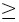  1.1 – 1.4 жолдардың 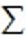 ;


      2-жол 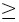  2.1 – 2.4 жолдардың 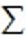 ;


      3-жол 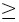  3.1 жолға;


      4-жол 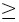  4.1 – 4.4 жолдардың 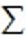 .


      4-бөлім. "Жылу желілерінің ұзындығы":
      1-жол = 1.1 – 1.4 жолдардың 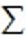 ;


      1.5-жол 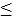  1-жолға;


      1.6-жол 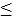  1-жолға;


      1.6.1-жол 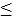  1.6-жол және 1-жолға;


      1.6.1.1-жол 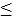  1.6.1-жолға.


      4.1-бөлім. "Елді мекендердегі жылу желілерінің ұзындығы":
      4.1-бөлімнің 2-бағаны жолдарының 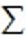  = 4-бөлімнің 1-бағанының 1-жолына;


      4.1-бөлімнің 3-бағаны жолдарының 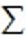  = 4-бөлімнің 1-бағанының 1.5-жолына;


      4.1-бөлімнің 4-бағаны жолдарының 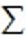  = 4-бөлімнің 1-бағанының 1.6-жолына;


      2-баған 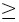  3-бағанға;


      3-баған 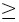  4-бағанға;


      4-баған 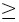  5-бағанға.


      5-бөлім. "Апаттардың және агрегаттардың апатты жөндеуде тоқтап тұруының саны":
      1-жол = 1.1, 1.2 жолдардың 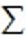 .


      строка 1.6 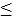  строка 1;


      строка 1.6.1 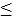  строка 1.6 и строка 1;


      строка 1.6.1.1 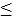  строка 1.6.1.


      Раздел 4.1. "Протяженность тепловых сетей в населенных пунктах":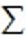  строк графы 2 раздела 4.1 = строке 1 графа 1 раздела 4;


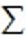  строк графы 3 раздела 4.1 = строке 1.5 графа 1 раздела 4;


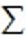  строк графы 4 раздела 4.1 = строке 1.6 графа 1 раздела 4;


      графа 2 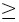  графа 3;


      графа 3 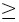  графа 4;


      графа 4 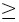  графа 5.


      Раздел 5. "Число аварий и простои агрегатов в аварийном ремонте":
      строка 1 = 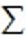  строк 1.1, 1.2.


      1. Отын-энергетикалық ресурстарды өндірудің және тұтынудың, жаңартылатын энергия көздерін пайдалануды қоса нақты орнын көрсетіңіз (кәсіпорынның тіркелген жеріне қарамастан) – облыс, қала, аудан, елді мекен
      Укажите фактическое место производства и потребления топливно-энергетических ресурсов, включая возобновляемые источники энергии (независимо от места регистрации предприятия) - область, город, район, населенный пункт
      2. Отын мен энергия түрлерінің жылу шығару қабілеттілігі туралы ақпаратты көрсетіңіз. Бұл бөлімді "Экономикалық қызмет түрлерінің жалпы жіктеуіші" (бұдан әрі-ЭҚЖЖ) бойынша 05 (0510, 0520), 06 (0610, 0620), 19 (1910, 1920), 35 (3511, 3530) (негізгі және қайталама қызмет түрлері) қызмет түрлері бар кәсіпорындар толтырады
      Укажите информацию о теплотворной способности видов топлива и энергии. Данный раздел заполняют предприятия с видами деятельности по "Общему классификатору видов экономической деятельности" (далее ОКЭД) 05 (0510, 0520), 06 (0610, 0620), 19 (1910, 1920), 35 (3511, 3530) (Основной и вторичный вид деятельности)
      Қажет болған жағдайда қосымша беттерде жалғастырыңыз
      При необходимости продолжите на дополнительных листах
      3. Жаңартылатын энергия көздерімен жылу және (немесе) электр энергиясын өндіру (экономикалық қызмет түріне қарамастан отын және энергияны өндірушілер және тұтынушылар болып табылатын кәсіпорындар толтырады) туралы деректерді көрсетіңіз
      Укажите данные о выработке тепловой и (или) электрической энергии возобновляемыми источниками энергии (заполняется предприятиями, независимо от вида экономической деятельности, которые являются производителями и потребителями топлива и энергии)
      4. Отын мен энергияны пайдалану туралы ақпаратты көрсетіңіз 
      Укажите информацию об использовании топлива и энергии 
      Қажет болған жағдайда қосымша беттерде жалғастырыңыз
      При необходимости продолжите на дополнительных листах
      4-бөлімнің жалғасы
      Продолжение раздела 4
      Қажет болған жағдайда қосымша беттерде жалғастырыңыз
      При необходимости продолжите на дополнительных листах
      5. Отын және энергияны басқа түрлеріне өзгерту және пайдалану туралы ақпаратты көрсетіңіз (4-бөлімнің 2 және 3-бағандарын толтырған респонденттер толтырады) 
      Укажите информацию о преобразовании и использовании топлива и энергии (заполняется респондентами, которые заполнили графы 2 и 3 раздела 4) 
      Қажет болған жағдайда қосымша беттерде жалғастырыңыз
      При необходимости продолжите на дополнительных листах
      6. Алғашқы өнімді жеткізу және дайын өнім өндірісі туралы ақпаратты көрсетіңіз (кестені тек мұнай өңдейтін кәсіпорындар ғана толтырады)
      Укажите информацию о поставке первичной продукции и производстве готовой продукции (таблица заполняется только нефтеперерабатывающими предприятиями)
      Қажет болған жағдайда қосымша беттерде жалғастырыңыз
      При необходимости продолжите на дополнительных листах
      7. Электр энергиясын жіберу және тұтыну туралы мәліметтерді көрсетіңіз, мың кВт сағат
      Укажите сведения об отпуске и потреблении электроэнергии, в тысячах кВт час
      8. Электр энергиясын экономикалық қызмет түрлері бойынша жіберу туралы мәліметтерді көрсетіңіз, мың кВт сағат
      Укажите сведения об отпуске электроэнергии по видам экономической деятельности, в тысячах кВт час
      Мөрдің орны (бар болған жағдайда)
      Место для печати (при наличии)
      Ескертпе:
      Примечание:
      1 Мұнда және бұдан әрі – ӨӨСЖ – Қазақстан Республикасы Ұлттық экономика министрлігі Статистика комитетінің www.stat.gov.kz Интернет-ресурсына орналастырылған "Өнеркәсіптік өнімдердің анықтамалығы"
      1 Здесь и далее – СКПП – "Справочник промышленной продукции (товаров, услуг)", размещенный на интернет-ресурсе Комитета по статистике Министерства национальной экономики Республики Казахстан www.stat.gov.kz
      2 кВт сағат – мұнда және бұдан әрі киловатт-сағат
      2 кВт час – здесь и далее – киловатт-час
      3 Гкал – мұнда және бұдан әрі гигакалория
      3 Гкал – здесь и далее – гигакалория
      4 ЖЭО – Жылу электр орталығы
      4 ТЭЦ- Теплоэлектроцентраль
      Ескертпе:
      Примечание:
      5 Аталған тармақ "Мемлекеттік статистика туралы" Қазақстан Республикасы Заңының 8-бабының 5-тармағына сәйкес толтырылады
      5 Данный пункт заполняется согласно пункту 5 статьи 8 Закона Республики Казахстан "О государственной статистике" "Отын-энергетикалық баланс" жалпымемлекеттік статистикалық байқаудың (коды 301112160, индексі 1-ТЭБ, кезеңділігі жылдық) статистикалық нысанын толтыру жөніндегі нұсқаулық
      1. Осы "Отын-энергетикалық баланс" (коды 301112160, индексі 1-ТЭБ, кезеңділігі жылдық) жалпымемлекеттік статистикалық байқаудың статистикалық нысанын толтыру жөніндегі нұсқаулық (бұдан әрі – Нұсқаулық) "Мемлекеттік статистика туралы" Қазақстан Республикасының 2010 жылғы 19 наурыздағы Заңының 12-бабы 8) тармақшасына сәйкес әзірленген және "Отын-энергетикалық баланс" (индексі 1-ТЭБ, кезенділігі жылдық) (бұдан әрі – Статистикалық нысан) жалпымемлекеттік статистикалық байқаудың статистикалық нысанын толтыруды нақтылайды.
      2. Келесі анықтамалар осы статистикалық нысанды толтыру мақсатында қолданылады:
      1) жаңартылатын энергия көздері – табиғи жаратылыс процестері есебінен үздіксіз жаңартылатын энергия көздері, олар мынадай түрлерді қамтиды: күн сәулесінің энергиясы, жел энергиясы, гидродинамикалық су энергиясы; геотермальдық энергия: топырақтың, жерасты суларының, өзендердің, су айдындарының жылуы, сондай-ақ бастапқы энергия ресурстарының антропогендік көздері: биомасса, биогаз және электр және (немесе) жылу энергиясын өндіру үшін пайдаланылатын органикалық қалдықтардан алынатын өзге де отын; 
      2) отын-энергетикалық баланс бірін-бірі алмастыратын отын-энергетикалық ресурстардың жиынтығын қамтитын кешенді материалдық баланс болып табылады;
      3) отынның төменгі жылу шығару қабілеттілігі – бұл отынның құрамындағы немесе оның жану кезінде пайда болған суды буландыру үшін қажетті жылуды алып тастағандағы отынның жану кезінде бөлінген жалпы жылу.
      3. 2-бөлім "Отын және энергия түрлерінің жылу шығару қабілеттілігі туралы ақпаратты" Экономикалық қызмет түрлерінің жалпы жіктеуіші (бұдан әрі – ЭҚТЖЖ) бойынша 05 (0510, 0520), 06 (0610, 0620), 19 (1910, 1920), 35 (3511, 3530) (негізгі және қайталама қызмет түрлері) қызмет түрлері бар респонденттер толтырады.
      Отынның заттай өлшем бірліктегі мөлшерін басқа өлшем бірліктерге ауыстыруға болады. Тәжірибеде энергияның өлшем бірлігі жиі пайдаланылады, өйткені жылу қабілеттілігі оны сатып алу немесе пайдаланудың ең басты себебі болып табылады.
      Отынның мөлшерін заттай өлшем бірліктен энергияның өлшем бірлігіне ауыстыру үшін жылудың мөлшерін көрсететін, отынның бір бірлігінен алынатын қайта есептеу коэффициентін білу қажет. Бұл коэффициент отынның жылу шығару қабілеттілігі немесе калориялығы деп аталады.
      2-бөлімде экономикалық қызмет түріне (ЭҚЖЖ 05-39) қарамастан өнеркәсіп кәсіпорындары барлық отын және энергия түрлері бойынша, соның ішінде жаңартылатын энергия көздерінің (отын және энергия түрлерінің тізімі қоса ұсынылады) төменгі жылу қабілеттілігі бойынша деректерді толтырады. "А" және "Б" бағандарын толтыру үшін Қазақстан Республикасы Ұлттық экономика министрлігі Статистика комитетінің интернет-ресурсында (www.stat.gov.kz) орналасқан Өнеркәсіптік өнімдердің (тауарлардың, қызметтердің) анықтамалығы (бұдан әрі - ӨӨСЖ) пайдаланылады.
      Қазақстан Республикасының мемлекеттік стандарттарына сәйкес төменгі жылу шығару қабілеттілігі әр кәсіпорын бойынша бөлек толтырылады. (әр кен орны бойынша). 
      4. 3-бөлімде жаңартылатын энергия көздерін пайдалану бойынша объектілер шығарған жылу және (немесе) электр энергиясының көлемдері туралы деректер көрсетіледі. Бұл бөлімді экономикалық қызмет түріне қарамастан отын және энергияны өндіруші және тұтынушы болып табылатын кәсіпорындар толтырады.
      5. 4-бөлім "Отын және энергияны пайдалану туралы ақпаратты" экономикалық қызмет түріне қарамастан барлық кәсіпорындар толтырады. Бұл бөлімді толтыру үшін ӨӨСЖ пайдаланылады.
      Отын және энергия түрлерінің тізбесі статистикалық нысанның отын және энергия түрлерінің атауы және олардың ӨӨСЖ бойынша кодтары жөніндегі ақпарат толтырылатын барлық бөлімдерінде (2, 4, 5, 6-бөлімдердің "А" және "Б" бағандары) пайдаланылады.
      4-бөлімнің 1-бағанында барлық есепті кезеңде пайдаланылған отын мен энергия көлемі көрсетіледі.
      2-бағанды электр және жылу энергиясын өндіру үшін отынды пайдаланатын кәсіпорындар толтырады. Сонымен қатар, бұл бағанға өзгерту процесінің нәтижесіндегі отын ысыраптары енгізіледі.
      3-бағанда мұнай өңдеу зауыттарында, мұнай тұрақтандырушы қондырғыларда, газды қайта өңдейтін, тақтатас, кокс-газ, кокс-химия, көмір байыту фабрикаларында және өзге де отын өңдейтін кәсіпорындарда отынды шикізат ретінде отынның басқа түрлерін өндіруге пайдаланылған отынның көлемі көрсетіледі.
      4-бағанда химия, мұнай-химия және басқа отындық емес өнімді өндіруге шикізат ретінде пайдаланылған отын көлемі көрсетіледі.
      5-бағанда отындық емес қажеттіліктерге материал ретіндегі отын шығыны ескеріледі. Оларға мысалы, жағар май ретінде пайдаланылатын мазут пен мотор отыны: бөлшектерді жууға пайдаланған керосин мен бензин; мұнай ұңғымаларын бұрғылаған кезде балшықты ерітіндіге қоспа ретінде, сонымен қатар сүзгі ретінде пайдаланылатын көмір; жер асты қысымынан айдап шығатын газ және өндірілетін мұнайды газ лифтімен қамтамасыз ету, сондай-ақ, газ құбырын үрлеу үшін газ, топырақ құймасы қалыбын әзірлеуге пайдаланатын көмір мен мазут, ұңғымаларды жууға пайдаланатын, автомобиль жолдарының төсемін жабуға пайдаланылатын мұнай; ыдыстық тақтайша, жоңқа тағы сол сияқты өндіруге пайдаланатын отындық ағаш және тағы басқа ескеріледі. Сонымен қатар мұнай өңдеу кәсіпорындарында, мұнайды тұрақтандырушы қондырғыларда, газ өңдейтін, тақтатас, кокс-газы, кокс-химия, көмір байыту фабрикаларында және басқа отын өңдейтін кәсіпорындарда есепке алынатын басқа отын түріне қайта өңдеуге шикізат ретінде пайдаланған отынның жекелеген (4-бөлімнің 9-бағанында есепке алынған қайта өңдеу және брикеттеген кездегі технологиялық ысырапсыз) түрлері ескеріледі.
      6-бағанда мыналар көрсетіледі:
      1) өндірістік-технологиялық (өндірістің технологиялық процесінде болатын ысыраптарды қосқанда), ауылшаруашылық, құрылыс, көлік, коммуналдық-тұрмыстық және басқа да мақсатқа пайдаланылған отын мен энергия мөлшері, яғни оларды алдын ала энергияның басқа түріне (электр және жылу энергиясы) ауыстырмағаны жазылады. 
      2) өнеркәсіптік және жылыту пештеріндегі, аппараттардағы, басқа да технологиялық қондырғылардағы, жұмыс машиналарындағы, механизмдердегі, әртүрлі көлік құралдарындағы көтергіш көлік жабдықтарындағы, ауылшаруашылық машиналарындағы күш қозғалтқыштарын тікелей іске қосатын отын мен энергия шығыстары; 
      3) өндірістік және әкімшілік ғимараттарды жылытуға, жарық беруге және ыстық сумен қамтамасыз етуге, коммуналдық және мәдени-тұрмыстық мақсатқа пайдаланған отын және энергия мөлшері; 
      4) электр станциялары мен қазандықтардың өз қажеттілігіне жұмсалатын электр энергиясы жатады. 
      Өнімділігі 20 Гкал/сағат болатын тұрмыстық жылыту қазандықтарында, ауыл шаруашылығында бу шығаруға және қазандыққа пайдаланылатын компрессорлық және газ генераторы қондырғыларында кемелердегі бу түзуші және қазандықтарда отын алдын ала энергияның басқа түріне өзгертіліп, кейіннен олар өндірістік-технологиялық немесе көліктік мақсатқа жұмсалатынына қарамастан, бұлар отын және энергия ретінде жұмсалып, баланстағы 4-бөлімнің 6-бағанында көрсетіледі. Осындай қондырғылары бар кәсіпорындарда жылу энергиясын өндіру, сығылған ауаны немесе газ генераторы есебінің жүйесі болмайды.
      Жылу энергиясын босатуды жүйелі анықтау үшін өлшеу құралдары жоқ кейбір кәсіпорындар мен ұйымдарда соңғысында тұтыну шамалы болған жағдайда, отын шығысы мен қазандықтың орташа пайдалы әсер коэффициенті бойынша осы көрсеткішті есептеу арқылы анықтауға жол беріледі. Орташа салмақталған ПӘК мерзімдік жылу-техникалық сынақ негізінде анықталады. Қазандықтың ПӘК белгілі болған жағдайда, төменде келтірілген кесте бойынша босатылған жылудың 1 Гкал-на отынның үлестік шығысы пайдаланылады:
      Есепті кезеңде қазандықтағы отын шығысын және есепті кезеңге қазандықтың ПӘК біле отырып, босатылған жылу энергиясын есептеу арқылы анықталады. Есептік кезеңде қазандық 1000 тонна көмірді жұмсады, оның калориялық эквиваленті 0,8, ал қазандықтың ПӘК 72 %-ға тең. Есептік кезеңдегі шартты отын шығысы: Шартты отын = 1000х0,8 = 800 тонна құрайды. Қазандықтың ПЭК 72% болғанда, жоғарыда келтірілген кесте бойынша 1 Гкал шығаруға 198,41 кг шартты отын қажет болатындықтан, босатылатын жылу энергиясының мөлшері мынаған тең: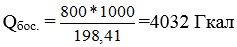 
      Шығарылған ыстық судың немесе будың жылу энергиясын қайта есептеу тиісті қысымда және жылыту температурасында судың немесе будың жылу мөлшері бойынша жүргізіледі. Қазандық жылына орташа қысымы 14 ата, қаныққан будың 2000 тоннасын шығарды. Осындай қысымда будың жылу мөлшері 662,2 ккал/кг бу болады. Осылайша, жалпы бөлінген бу мөлшері 2000*1000*666,2=1332,4 Гкал тең.
      7-бағанда автомобильдің, тракторлардың, ауылшаруашылық іштен жану қозғалтқыштарында, авиациялық қозғалтқыштарда, теңіз, өзен кемелерінің және тағы басқа қозғалтқыштарында пайдаланылған мұнай өнімдері, сұйытылған және сығылған газ көлемі көрсетіледі.
      8-бағанда халыққа босатылған отын мен энергия көрсетіледі.
      9-бағанда металлургия және кокс-химия өнеркәсіптеріндегі байыту фабрикаларында көмірді жынысымен қоса байыту және сұрыптау кезіндегі ысыраптар (энергетикалық отын ретінде пайдаланылатын шламдар мен өнеркәсіптік өнімдерді есепке алмағанда), көмірді брикеттегенде, мұнайды тұзсыздандыру және суынан айыру кезіндегі ысыраптар, сондай-ақ оларды басқа түріне өңдеуге және химия, мұнай химиясы, басқа да отындық емес түрлерге өңдеуге байланысты технологиялық ысыраптар мен отын қалдықтары көрсетіледі. Осы бағанда сақтау, тасымалдау, актімен ресімдеу кезіндегі отынның барлық жетіспеушіліктері мен ысыраптары жазылады. Бұған газ алауын жағу, мұнай және газ өңдеу (мұнай және газ өңдейтін кәсіпорындарда), домна және кокс газының атмосфераға шығуының (металлургия және кокс-химия кәсіпорындарын) ысыраптары, жалпы пайдаланатын желідегі электр мен жылу ысыраптары қамтылады.
      9-бағанда мыналар:
      1) отынды басқа энергия түрлеріне айналдыруға байланысты отын ысыраптары; 
      2) өнеркәсіп өнімін өндіретін жалпы зауыттық нормалар шығысына енетін жалпы зауыттық тораптағы электр және жылу энергиясының ысыраптары; 
      3) ағаш дайындау және ағаш өңдеу қалдықтары, пайдаланылған жағар майлар, сульфат сілтілері, химия өндірісінің қалдықтары, лигнин және кәсіпорында әзірленген технологияның болмауы нәтижесінде пайдаланылмайтын өндірістің өзге де жанғыш қалдықтары қамтылмайды.
      10-бағанды халықаралық рейстерді жүзеге асыратын, теңіз және әуе кемелерінің отын-энергетикалық ресурстарын құюды жүзеге асырған кәсіпорындар (теңіз порттары және әуежайлар) толтырады. Халықаралық теңіз бункерлеуі халықаралық жүзу (флоттық мазут) кезінде тұтынуға арналған кемелерге мұнай өнімдерін жеткізуді білдіреді және елден мұнай өнімдері ағынының ерекше нұсқасы болып табылады. Бұл мұнай өнімдері кемелерде отын ретінде пайдаланылады және жүктің бөлігі болып табылады. Мұнда тіркелген еліне қарамастан барлық кемелер қамтылады, бірақ бұл ретте олар халықаралық рейстер жасайды, яғни олардың кіретін бірінші порты басқа елде болады. Халықаралық теңіз бункерлеуі бойынша статистика халықаралық рейстерді орындайтын теңіз кемелері жеткізген отынды қамтиды.
      11-бағанда есепті жылдың соңына отын-энергетикалық ресурстардың қалдықтары көрсетіледі.
      6. "Отын мен энергия ресурстарын түрлендіру және пайдалану" 5-бөлімінде энергетика кәсіпорындарында өз қажеттілігі үшін жұмсалған отын және энергия туралы және отынның басқа түріне түрлендіру процесіне түскен отын немесе энергия туралы ақпарат көрсетіледі. Отын мен энергияны өндіретін және түрлендіретін кәсіпорындар толтырады.
      1-бағанда кокс пештерінде жұмсалатын кокс көмірі, көмір шаңы және лигнит немесе жартылай битум көмірінің көлемі көрсетіледі. Жылытуға және эксплуатациялық жабдықтар үшін жұмсалатын көмір өнімдері бұл бағанда көрсетілмейді, 4-бөлімнің 6-бағанында өз қажеттілігіне тұтыну ретінде ұсынуы тиіс.
      2-бағанда домна пештерінде қайта өңделетін кокс көмірі және/немесе битум көмірі және домна коксының көлемі көрсетіледі. Домна пешін жылыту және пайдалану үшін жұмсалатын (мысалы, домна газы) отын көлемі бұл бағанда көрсетілмейді, 4-бөлімнің 6-бағанында өз қажеттілігі үшін тұтыну ретінде ұсынуы тиіс.
      3-бағанда кокс пештерімен өндірілген отын көлемі көрсетіледі.
      4-бағанда домна пештерімен өндірілген отын көлемі көрсетіледі.
      5-бағанда көмір өндіру өнеркәсібінде көмір өндіру және дайындау үшін энергия түрінде отынның тұтынылуы көрсетіледі.
      6-бағанда электр станцияларымен, ЖЭО және жылу орталығымен отынды тікелей энергия түрінде жұмсалғаны көрсетіледі.
      7-бағанда мұнай-газ кәсіпорындарымен отынды тікелей энергия түрінде жұмсалғаны көрсетіледі.
      8-бағанда кокс пештерінде отынның энергия түрінде жұмсалған көлемі көрсетіледі.
      9-бағанда домна пештерінде отынның энергия түрінде жұмсалған көлемі көрсетіледі.
      7. "Мұнай өңдеу зауыттарының алғашқы өнімді жеткізуі және дайын өнімді өндіруі" 6-бөлімінде мұнай өңдейтін кәсіпорында битумды минералдардан алынған мұнайды қосқанда шикі мұнай, газ конденсатын, мұнай зауыты шикізатының және шикі мұнайдың (табиғи көмірсутек қоспасы) жеткізілуі туралы ақпарат көрсетіледі. 6-бөлімді тек мұнайды қайта өңдейтін зауыттар толтырады.
      1-бағанда мұнай химия өнеркәсібінен қайта келу ағыны көрсетіледі. Бұл мұнай химия өнеркәсібінің технологиялық процесінен мұнай өңдейтін зауыттарға қайтып келетін мұнай өнімдері. Олар мұнай химия кәсіпорындарына мұнай өңдейтін зауыттар жеткізетін мұнай шикізатының қайта өңдеу кезіндегі жанама өнімін білдіреді. Мұнай өңдейтін зауыттар қайтып келетін өнімдерді отын немесе дайын өнім ретінде пайдалануы мүмкін.
      2-бағанда жаңадан жіктелген және басқа атаумен көрсетілген мұнай өнімдері болып табылатын берілетін өнімдерде көрсетіледі. Мұнай өңдейтін зауыттарға шикізат ретінде импортталған кезде жартылай фабрикаттар үшін жаңадан жіктеу қажеттілігі туындайды және 1-бөлімде импорт бойынша деректерде көрсетіледі. Шикізат ретінде пайдалануға жататын көлемі "Берілетін өнімдер" бағанында теріс мәнде көрсетіледі, ал берілетін барлық өнімдердің көлемі кейін "Мұнай зауыттық шикізат" бағанында оң мәнмен көрсетіледі.
      3-бағанда мұнай өңдейтін зауыттарда өңдеусіз пайдаланылатын шикі мұнай, газ конденсаты және өзге көмірсутектер болып табылатын тікелей пайдалану көрсетіледі. Бұл санатқа мысалы, электр энергиясын өндіру үшін жағылған шикі мұнай енгізілген.
      4-бағанда қайта өңдеу өнімдері көрсетіледі. Бұл түпкілікті тұтынушыларға бір рет ұсынылғаннан кейін өткізу желісі арқылы қайтадан сатылатын дайын өнім. (мысалы, екінші рет қайта өңдеуге түскен, пайдаланылған майлау материалдары). Бұл пайдаланылғаннан кейін зауытқа екінші рет тазалау және регенерация үшін қайта өңдеуге қайтадан келетін өнімдер. Бұл мәндерді мұнай химия өнеркәсібінен қайта келу ағынынан ажырата білу қажет.
      5-бағанда мұнай өңдейтін зауыттарда өндірістік процестерді қамту үшін пайдаланылатын және тұтынушыға өнімді жеткізу үшін пайдаланылатын отынды қамтымайтын мұнай зауыттық шикізат көрсетіледі. Бұл санатқа сатуға электр және жылу энергиясын мұнай өңдейтін зауыттарда өндіру үшін пайдаланылатын отындар енгізілуі тиіс.
      6-бағанда өнім аралық алмасу көрсетіледі. Олар сапасы және сипаттамасының өзгеруімен байланысты өнімдерді қайта жіктеуді көрсететін әр түрлі өнімдердің арасында орын ауыстыруды қамтиды. Мысалы, сипаттамасы төмендеген немесе ол жарамсыз болып қалған авиациялық газтурбина қозғалтқыштарына арналған отынды, оттық керосинге қайта жіктеуге болады. Орын ауыстыруға түскен өнім көлемі өнімге арналған бағанда теріс мәнмен және олар орын ауыстырған өнімдер бағанында оң мәнмен көрсетіледі. Осы жолдағы барлық өнімдердің қосындысы нөлге тең болуы керек.
      7-бағанда жалпы ішкі жеткізілім (нақты) көрсетіледі. Бұл ішкі нарыққа алғашқы көзден алынған (мысалы, мұнай өңдейтін зауыт, араластыру бойынша зауыт және тағы басқалар) дайын мұнай өнімдерінің нақты жеткізілімі. 
      7.1 7 және 8-бөлімдерді электроэнергияны түпкілікті тұтынушыға жіберетін кәсіпорындар толтырады.
      "Электр энергиясын жіберу және тұтынылу туралы мәліметтер" 7-бөліміндегі "Кәсіпорын ішінде тұтынылғаны" 1-жолында тұтынылған электр энергиясынан сыртқа берілген электр энергиясы көлемін шегеріп тастағандағы өз электр станциясының өндірген және сырттан алынған электр энергиясының барлық көлемі жатады.
      "Электр қозғалтқыштармен қозғалтқыш күшіне" 1.3-жолда ұйымның электр станцияның өз қажеттіліктеріне қызмет ететін электр қозғалтқыштарды қоспағанда ұйымның барлық электр қозғалтқыштары тұтынған электр энергиясы туралы деректер көрсетіледі.
      "Өз шаруашылық қажеттіліктеріне" 1.6-жолда энергия өндіретін және энергия тұтынатын ұйымдардың өндірістік емес бөлмелерін жарықтандыруға, сондай-ақ электр энергиясы мен жылу энергиясын өндіруге байланысты емес электр энергиясын техникалық мақсаттарға тұтынылған электр энергиясының мөлшері туралы деректер көрсетіледі.
      "Тұтынушыларға жіберілгені, барлығы" 2-жолын және оған кіретін жолдарды жабдықтайтын ұйымдар, сондай-ақ электр энергиясы өткізуші ұйымдардан өте шығып тікелей абоненттерге (немесе электр станциясынан тысқары жерлерде орналасқан электр станциясының бөлімшелеріне) түсетін электр станциялары толтырады.
      7.2 "Электр энергиясын экономикалық қызмет түрлері бойынша жіберу туралы мәліметтер, мың кВт сағ" 8-бөлімінде ұйым үшін экономикалық қызметтің сәйкес негізгі түрлері бойынша ұйымдарға электр энергиясын жіберу туралы деректер көрсетіледі.
      8. Респонденттің есепті кезеңде қызметі болмаған жағдайда, респондент есепті кезең мерзімінің аяқталатын күнінен кешіктірмей статистикалық нысандар орнына, қызметінің болмау себептерін және осы қызметтің жүзеге асырылмайтын мерзімдерін көрсете отырып, қызметінің болмауы туралы хабарламаны Қазақстан Республикасы Статистика агенттігі төрағасының 2010 жылғы 9 шілдедегі № 173 бұйрығымен (Нормативтік құқықтық актілерді мемлекеттік тіркеу тізілімінде № 6459 болып тіркелген) бекітілген Респонденттердің алғашқы статистикалық деректерді ұсыну қағидаларына 1-қосымшаға сәйкес ұсынуға құқылы.
      9. Осы статистикалық нысанды ұсыну қағаз жеткізгіште немесе электрондық түрде жүзеге асырылады. Статистикалық нысанды электрондық түрде толтыру Қазақстан Республикасы Ұлттық экономика министрлігі Статистика комитетінің интернет-ресурсында (www.stat.gov.kz) орналастырылған "Деректерді оn-line режимде жинау" ақпараттық жүйесін пайдалану арқылы жүзеге асырылады.
      10. Арифметикалық-логикалық бақылау:
      3-бөлім. "Жаңартылатын энергия көздерімен жылу және (немесе) электр энергиясын өндіру туралы ақпарат":
      1-жол 1-баған = 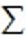  1-баған 1.1-1.4 жолдар;


      2-жол 1-баған = 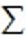  1-баған 2.1-2.4 жолдар.


      4-бөлім. "Отын мен энергияны пайдалану туралы ақпарат":
      1-баған = 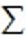  1–6 баған;


      6-баған 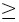  7-баған.


      1. Тауарлық және сұйытылған табиғи газды таратуды жүзеге асыратын объектінің нақты орналасқан жерін көрсетіңіз (тіркелген жеріне қарамастан) – облыс, қала, аудан, елді мекен
      Укажите фактическое местонахожнение объекта, осуществляющего распределение товарного и сжиженного природного газа (независимо от места регистрации) – область, город, район, населенный пункт
      Әкімшілік-аумақтық объектілер жіктеуішіне (бұдан әрі – ӘАОЖ) сәйкес аумақ коды (статистикалық нысанды қағаз жеткізгіште тапсыру кезінде статистика органының қызметкерлері толтырады)
      Код территории согласно Классификатору административно-территориальных объектов (далее – КАТО) (заполняется работниками органа статистики при сдаче статистической формы на бумажном носителе)
      2. Газдандырылған елді мекендердің атауларын көрсетіңіз
      Укажите наименования газифицированных населенных пунктов
      3. Газ желісінің ұзындығын километрмен (үтірден кейін бір ондық белгімен) және авариялар санын бірлікпен көрсетіңіз
      Укажите протяженность газовой сети, в километрах (с одним десятичным знаком после запятой) и число аварий, в единицах
      3.1. Елді мекендердегі газ желілерінің ұзындығын көрсетіңіз, километрмен 
      Укажите протяженность газовых сетей в населенных пунктах, в километрах 
      4. Газ реттеуiш пунктілері және орнатылған есептеу құралдарының санын көрсетіңіз, бірлікпен
      Укажите количество газорегуляторных пунктов и установленных приборов учета, в единицах
      Мөрдің орны (бар болған жағдайда)
      Место для печати (при наличии)
      Ескертпе:
      Примечание:
      * Аталған тармақ "Мемлекеттік статистика туралы" Қазақстан Республикасы Заңының 8-бабының 5-тармағына сәйкес толтырылады.
      * Данный пункт заполняется согласно пункту 5 статьи 8 Закона Республики Казахстан "О государственной статистике" "Газ желісі туралы есеп" (коды 301112101, индексі 1-ГАЗ, кезеңділігі жылдық) жалпымемлекеттік статистикалық байқаудың статистикалық нысанын толтыру жөніндегі нұсқаулық
      1. Осы "Газ желісі туралы есеп" (коды 301112101, индексі 1-ГАЗ, кезеңділігі жылдық) жалпымемлекеттік статистикалық байқаудың статистикалық нысанын толтыру жөніндегі нұсқаулық "Мемлекеттік статистика туралы" Қазақстан Республикасының 2010 жылғы 19 наурыздағы Заңының 12-бабы 8) тармақшасына сәйкес әзірленді және "Газ желісі туралы есеп" (коды 301112101, индексі 1-ГАЗ, кезеңділігі жылдық) жалпымемлекеттік статистикалық байқаудың статистикалық нысанын (бұдан әрі – статистикалық нысан) толтыруды нақтылайды.
      2. Осы статистикалық нысанды толтыру мақсатында келесі анықтамалар қолданылады:
      1) авария – қауіпті өндірістік объектілерде қолданылатын ғимараттар мен (немесе) техникалық құрылғылардың бүлінуі, қауіпті заттардың бақыланбайтын жарылысы немесе шығарындысы;
      2) газ реттеуіш пункт – газ қысымын азайту және оны газ тарату желiлерiндегі белгіленген деңгейлерде ұстап тұруға арналған технологиялық құрылғы;
      3) шкафты газ реттеуіш пункт - газ қысымын төмендетуге және оны газ тарату желілеріндегі берілген деңгейлерде ұстап тұруға арналған шкаф түріндегі технологиялық құрылғы.
      3. Осы статистикалық нысанда баллондағы сұйытылған газ есепке алынбайды.
      4. "Газ желісінің ұзындығы және авариялар саны" 3-бөлімде көшедегі газ желісінің ұзындығы жеке есептеу, яғни бір қатар бойынша ескеріледі. Егер құбырлар екі қатарлы не одан да көп қатарлы болып жүргізілсе, онда газ желісінің ұзындығын анықтау үшін барлық ұзындықтарды қосып есептеу қажет. Көшедегі желінің ұзындығына ішкі орам ішімен және аула ішімен жүргізілген желілер ұзындығы қосылмайды.
      3-бөлімнің 1 және 7-жолдарында тиісінше жыл басына және соңына кәсіпорынның балансындағы және (немесе) бөгде кәсіпорындардан жалға алынған көшедегі газ желілерінің ұзындығы туралы деректер келтіріледі.
      3-бөлімнің "Көшедегі газ желісінің қосылғаны" 2-жолында есепті жылы іске қосылған көшедегі газ желілерінің жеке ұзындығы туралы (газ құбырлары желісінің қайта салынған тораптарын, жұмыс істеп тұрған тораптарды кеңейтуді, сондай-ақ басқа ұйымдардан қабылданған көшедегі желілерді қоса алғанда кәсіпорын балансына жаңадан қабылданған көшедегі газ желілері) деректер көрсетіледі.
      3-бөлімнің "Көшедегі газ желісінің істен шыққаны" 3-жолында есепті жылы пайдаланудан шығарылған газ желілерінің жеке ұзындығы туралы (елді мекенді қайта құруға байланысты физикалық тозу, ескіру салдарынан пайдаланудан шығарылған, сондай-ақ басқа ұйымдарға берілген желілерді қоса алғанда, кәсіпорынның балансынан шығарылған желілер) деректер көрсетіледі.
      3-бөлімнің "Жыл соңына орам ішіндегі (аула ішіндегі) желілердің ұзындығы" 8-жолында жыл соңына кәсіпорынның балансындағы және (немесе) басқа кәсіпорындардан жалға алынған орам ішіндегі (ішкі аулалық) желілердің жеке ұзындығы жайында деректер көрсетіледі.
      Орам ішіндегі және ішкі аулалық желілерге көшедегі тарамдалатын газ желісінен баспалдақ торларына қондырылған (үйдің төменгі бөлігі) тармақтану орнынан ажыратқыш құрылғыға дейін жүргізілген газ құбырлары жатады.
      5. Респонденттің есепті кезеңде қызметі болмаған жағдайда, респондент есепті кезең мерзімінің аяқталатын күнінен кешіктірмей статистикалық нысандар орнына, қызметінің болмау себептерін және осы қызметтің жүзеге асырылмайтын мерзімдерін көрсете отырып, қызметінің болмауы туралы хабарламаны Қазақстан Республикасы Статистика агенттігі төрағасының 2010 жылғы 9 шілдедегі № 173 бұйрығымен (Нормативтік құқықтық актілерді мемлекеттік тіркеу тізілімінде № 6459 болып тіркелген) бекітілген Респонденттердің алғашқы статистикалық деректерді ұсыну қағидаларына 1-қосымшаға сәйкес ұсынуға құқылы.
      6. Осы статистикалық нысанды ұсыну қағаз жеткізгіште немесе электрондық түрде жүзеге асырылады. Статистикалық нысанды электрондық түрде толтыру Қазақстан Республикасы Ұлттық экономика министрлігі Статистика комитетінің интернет-ресурсында (www.stat.gov.kz) орналастырылған "Деректерді оn-line режимде жинау" ақпараттық жүйесін пайдалану арқылы жүзеге асырылады.
      7. Арифметикалық-логикалық бақылау:
      3-бөлім. "Газ желісінің ұзындығы және авариялар саны":
      7- жол = барлық баған бойынша 1 жол+2-жол-3жол;
      2-жол = барлық баған бойынша 2.1 – 2.3-жолдардың 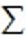 ;


      3-жол = барлық баған бойынша 3.1 – 3.3-жолдардың 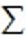 ;


      5-жол = барлық баған бойынша 5.1 – 5.2-жолдардың 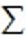 ;


      6-жол = барлық баған бойынша 6.1 – 6.3-жолдардың 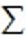 ;


      5-жол = 6-жолға;
      1-баған = барлық жол бойынша 2, 3-бағандардың 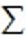 .


      1-жол 1-баған (есепті жылдың) = 7-жол 1-баған (өткен жылдың) шекті бақылау:
      3.1-бөлім "Елді мекендердегі газ желілерінің ұзындығы":
      3.1-бөлімінің 1-бағаны 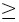  барлық жолдар бойынша 2-бағанға;


      3.1-бөлімнің 2-бағаны 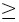  барлық жолдар бойынша 3-бағанға.


      4-бөлім. "Газ реттеуіш пунктілер және орнатылған есептеу құралдарының саны":
      1-жол = барлық бағандар бойынша 1.1 – 1.2-жолдардың 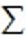 ;


      барлық жолдар бойынша 1-баған = 2, 3-бағандардың 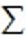 ;


      барлық жолдар бойынша 4-баған = 5, 6-бағандардың 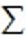 .


      Байқауға іріктемеге түскен үй шаруашылықтары қатысады
      В наблюдении принимают участие домашние хозяйства, попавшие в выборку 
      Ұсыну мерзімі – есепті кезеңнен кейінгі 25 сәуірге (қоса алғанда) дейін
      Срок представления – до 25 апреля (включительно) после отчетного периода
      12. Өткен қыста Сіздің үй-жайыңыздың ішіндегі орташа температура қандай болды? (оС)       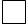 
      В течение прошлой зимы, в среднем, какая температура была внутри Вашего помещения? (оС)  
      13. Тұрмыстық қажеттіліктер үшін отын мен энергия түрлерінің жылдық тұтынуын көрсетіңіз
      Укажите годовое потребление видов топлива и энергии для бытовых нужд
      14. Жыл соңына отын мен энергия түрлерінің қалдықтарын көрсетіңіз
      Укажите остатки видов топлива и энергии на конец года
      15. Жылыту және су ысыту жабдықтарын көрсетіңіз
      Укажите отопительное и водонагревательное оборудование
      16. Механикалық желдету және ауа баптау аспаптарын көрсетіңіз
      Укажите механические вентиляциии и приборы кондиционирования 
      17. Ас әзірлеу үшін пайдаланылатын тұрмыстық керек-жарақтарын көрсетіңіз
      Укажите кухонные бытовые принадлежности, используемые для приготовления пищи
      17.1 Ас әзірлеу үшін пайдаланылатын отын мен энергия түрлерін көрсетіңіз (белгілеңіз)
      Укажите виды топлива и энергии, используемые для приготовления пищи (отметьте необходимое)
      18. Пайдаланылатын электрлі тұрмыстық тауарларды көрсетіңіз
      Укажите используемые электробытовые товары
      19. Пайдаланылатын шамдарды көрсетіңіз
      Укажите используемые лампы
      20. Өлшеу және реттеу аспаптарын көрсетіңіз
      Укажите измерительные и регуляционные приборы
      21. Жұмсалған отын мен энергияның көлемін және құндылығын көрсетіңіз
      Укажите объем и ценность затраченного топлива и энергии 
      23. Күн сәулесі коллекторлары туралы ақпаратты көрсетіңіз
      Укажите информацию о солнечных коллекторах
      39. Пікіртерімде респонденттің болмау себебі
      Причина отсутствия респондента в опросе
      40. Қатысудан бас тарту себебі
      Причина отказа от участия
      Түсінігіңіз бен ынтымақтастығыңыз үшін алғыс білдіреміз!
      Благодарим Вас за понимание и сотрудничество!
      Ескертпе:
      Примечание:
      1 Ғимараттың "реконструкциясы" термині құрылыс және басқа да жұмыстары барысында ғимараттың сыртқы қабатына (терезелер, есіктер, сыртқы қабырғаларды жылыту), шатыр, едендер мен жылыту жүйелеріне реконструкция жасалуды қамтиды. 
      1 Термин "реконструкция" здания включает в себя строительные и другие работы, в ходе которых производится реконструкция наружной оболочки здания (окон, дверей, теплоизоляции наружных стен), крыши, полов и системы отопления.
      2 шаршы м. – мұнда және бұдан әрі шаршы метр
      2 кв.м – здесь и далее – квадратный метр
      3 мың текше м. – мұнда және бұдан әрі мың текше метр
      3 тыс.куб.м. – здесь и далее – тысяч кубических метров5 
      4 кг – мұнда және бұдан әрі килограмм
      4 кг – здесь и далее – килограмм
      5 кВт сағат – мұнда және бұдан әрі киловатт-сағат
      5 кВт час – здесь и далее – киловатт-час
      6 км. – мұнда және бұдан әрі километр
      6 км. – здесь и далее – километр "Отын мен энергияны тұтынуы бойынша үй шаруашылығын зерттеу сауалнамасы" (коды 302115225, индексі Н-070, кезеңділігі бес жылда бір рет) жалпымемлекеттік статистикалық байқаудың статистикалық нысанын толтыру жөніндегі нұсқаулық
      1. Осы "Отын мен энергияны тұтынуы бойынша үй шаруашылығын зерттеу сауалнамасы" (коды 302115225, индексі Н-070, кезеңділігі бес жылда бір рет) жалпымемлекеттік статистикалық байқаудың статистикалық нысанын толтыру жөніндегі нұсқаулық (бұдан әрі – Нұсқаулық) "Мемлекеттік статистика туралы" Қазақстан Республикасының 2010 жылғы 19 наурыздағы Заңының 12-бабы 8) тармақшасына сәйкес әзірленген және "Отын мен энергияны тұтынуы бойынша үй шаруашылығын зерттеу сауалнамасы" (индексі Н-070, кезеңділігі бес жылда бір рет) (бұдан әрі – Сауалнама) жалпымемлекеттік статистикалық байқаудың статистикалық нысанын толтыруды нақтылайды.
      2. Келесі анықтамалар осы статистикалық нысанды толтыру мақсатында пайдаланылады:
      1) ғимараттың жылытылатын алаңы сыртқы қабырғаның ішкі бетінің шегінде өлшенетін ғимараттың қабат (оның ішінде мансардтық, жылытылатын цокольды және жертөлелік) алаңы ретінде анықталады. Ғимараттың жылытылатын алаңына жылу шатырлары мен жертөлелердің, жертөленің (еден астының), суық жылытылмайтын кіреберістің, сондай-ақ суық шатырдың немесе мансард емес оның бөліктерінің алаңы кірмейді;
      2) ғимараттың, құрылыстың, ғимараттың энергия тиімділік класы - ғимаратты, құрылысты, имаратты пайдалану сатысындағы энергия тиімділігін сипаттайтын, оның энергия тұтынуының үнемділік деңгейі;
      3) үй шаруашылығы - бірге тұратын, өз табыстары мен мүлкін толықтай немесе ішінара біріктіретін және тауарлар мен көрсетілетін қызметтерді бірлесіп тұтынатын бір немесе одан да көп жеке тұлғалардан құралған экономикалық субъект.
      Статистикалық нысанның респонденті үй шаруашылығының иесі болады.
      Үй шаруашылығының иесі ретінде "Қазақстан Республикасында зейнетақымен қамсыздандыру туралы" Қазақстан Республикасының 2013 жылғы 21 маусымдағы Заңының 11-бабының 1-тармағында белгіленген 16 жастан бастап зейнеткерлік жасқа дейінгі респонденттер жұмыспен қамтылған үй шаруашылығының мүшесі болады. Үй шаруашылығында жұмысы бар тұлғалар жоқ болған жағдайда (зейнеткерлердің немесе құрамында зейнеткерлер, мүгедектер, студенттер және тағы басқа бар үй шаруашылықтары) үй шаруашылығының иесін қандай да бір табыс түрін иеленетін үй шаруашылығының мүшелері өз бетімен анықтайды.
      Статистикалық нысанның мақсаты үй шаруашылықтарында отын мен энергияны тұрмыстық тұтынушылардан тікелей деректерді жинау болып табылады.
      Сауалнама жүргізуге отын мен энергияны тұтыну бойынша үй шаруашылықтарын іріктемелі зерттеуге қатысатын барлық үй шаруашылықтары жатады.
      1-сұрақта үй жайдың салынған жылы көрсетіледі.
      2-сұрақта күрделі жөндеу және басқа да жұмыстарын қоса алғанда үй жайдың соңғы реконструкциялау жылы көрсетіледі.
      3-сұрақта тұрғын үй жайдың және қосалқы жайдың ауданынан тұратын үй жайдың жалпы ауданы көрсетіледі. Тұрғын ауданына пәтер немесе үйдегі ас-үй, дәліз, ванна, дәретхана, қойма және басқа да қосымша орын-жайлардың ауданы кірмейді. Тұрғын бөлме әрі ас бөлме болып табылатын бір бөлмеден тұратын тұрғын жайлар бойынша аудан тұрғын аудан ретінде қойылады. Жалпы аудан және жылытылатын ауданның көлемі бүтін сандармен шаршы метрде көрсетіледі.
      4-сұрақта тұрғындардың (нақты) саны көрсетіледі. 
      5-сұрақта жауаптың зерттелетін үй шаруашылығы тұрып жатқан тұрғын үйдің түріне сәйкес жауап нұсқасы таңдалып белгіленеді. Тұрғын үй түрі меншік үй, сондай-ақ жалдамалы үй бойынша, тіпті пәтердің бір бөлмесін немесе үйдің бір бөлігін жалдап отырған жағдайда да белгіленеді.
      6-сұрақта объект қандай материалдан салынғаны көрсетіледі. Қабырғалары бірнеше құрылыс материалдар түрлерінен салынған ғимараттар үшін (мысалы: кірпіш, тас, панельді, монолитті бетон, саман, ірі блокты және басқа да қабырға материалдары).
      7-сұрақта терез типі көрсетіледі (мысалы: ағаш, пластик, металл).
      8-сұрақта үй-жайында орнатылған жылыту жүйесінің типі, жыл бойы жиі пайдаланылатыны көрсетіледі.
      Орталықтан жылыту жылу электр станциясы немесе қазандықтардың көмегімен жүзеге асырылады. Егер жылыту ғимарат немесе тұрғын үйдің ішінде қарастырылған құрылғының көмегімен немесе энергия көздеріне қарамастан жылыту мақсатына арналған болса, онда ол жеке орнатылған жылытуға жатады. Оларға бөлек үйлерде немесе тұрғын үй кешендерінде орналастырылған автономды жылыту жүйесі және көмір және отынмен жылытатын пештер жатады. Жылытқыштар мен ауа баптағыштар (сплит-жүйе) мұнда қосылмайды. 
      9, 10-сұрақтарда автономды жылыту жүйесі мен жеке пештер үшін пайдаланылған отын мен энергия түрлері көрсетіледі.
      11-сұрақта суды ысытуға қажет отын мен энергияның барлық түрлерін пайдалануға қатысты үй шаруашылығының қажеттілігі үшін суды ысыту жүйесінің типі көрсетіледі: шомылуға, кір жууға және басқа да мақсаттарға.
      11.2 - сұрақта отын мен энергия түрлері үшін пайдаланылатын ыстық суды ысыту жүйесі (бойлер) көрсетіледі.
      Егер де үй шаруашылығында ыстық су жабдықтау желісі болмаса, онда үй шаруашылығы қажеттілігі үшін суды ысыту тәсілін көрсету қажет.
      12-сұрақта үй жайдың ішіндегі орташа температура көрсетіледі.
      13-сұрақта тұрмыс қажеттілігі үшін отын мен энергия түрлерінің жылдық тұтынуы көрсетіледі. Отын мен энергияны жылдық тұтыну он екі ай бойы үй шаруашылығы тұтынған олардың жалпы санын білдіреді.
      14-сұрақта жыл соңына үй шаруашылығындағы отын мен энергия қалдықтары көрсетіледі.
      15-сұрақта жылыту және су ысыту жабдықтары бойынша (саны және пайдалану мерзімі) ақпарат көрсетіледі.
      16-сұрақта механикалық желдету және ауа баптау үшін үй шаруашылығында пайдаланылатын аспаптың саны мен пайдалану мерзімі, аспаптың орташа қуаты көрсетіледі. Ауа баптағыштар болған жағдайда энергия тиімділік класы көрсетіледі.
      Бірнеше аспаптарды пайдаланған жағдайда 4, 5, 6-бағандар толтырылады. Мысалы бөлмеде 3 ауа баптағыш орнатылса, 1-бағанда 3 бірлік, тиісінше 4, 5 және 6-бағандарда – энергия тиімділік класы көрсетіледі.
      17-сұрақта үй шаруашылығында пайдаланылатын ас үй керек-жарақтарының саны, пайдалану мерзімі және энергия тиімділік класы көрсетіледі.
      17.1-сұрақта ас әзірлеуге пайдаланылатын отын мен энергия түрлері көрсетіледі.
      18-сұрақта пайдаланылатын электрлі тұрмыстық тауарлар бойынша мәліметтер көрсетіледі. Қолда бар, бірақ үнемі пайдаланылмайтын электрлі тұрмыстық тауарлар көрсетілмейді. 
      Электрлі тұрмыстық тауарлар бар болған жағдайда, олардың энергия тиімділік класы көрсетіледі.
      19-сұрақта үй шаруашылығында пайдаланылатын барлық шамдардың саны, орташа жалпы қуаты және шамдардың энергия тиімділік класы көрсетіледі.
      19 сұрақтың 1, 2 және 3-жолдарында тұрғын үй-жайдың ішіне орнатылған шамдар, ал 4-жолда ғимараттың сыртына орнатылған шамдар көрсетіледі (бір отбасы ғана тұратын үйлер үшін).
      19-сұрақта бірнеше шамдар пайдаланылған жағдайда 3, 4, 5-бағандар толтырылады. Мысалы ас үйде 3 шам орнатылса 1-бағанда 3 бірлік, ал 3, 4 және 5-бағандарда энергия тиімділік класы көрсетіледі.
      20-сұрақта үй шаруашылығының үй-жайындағы бар өлшеу мен реттеу аспаптарының саны (жабдықтары) көрсетіледі.
      21-сұрақта жұмсалған отын мен энергияның көлемі мен құндылығы көрсетіледі.
      22-сұрақта отын түрлері мен биоотынның өзге де түрлері бойынша үй шаруашылығында пайдаланылатын биоотын туралы ақпарат көрсетіледі.
      23-сұрақта күн сәулесі коллекторлары туралы ақпарат көрсетіледі. 
      24-сұрақта үй шаруашылығында көлік түрлері бойынша көлік құралдарының саны көрсетіледі. Көлік құралдары сұрағы бойынша тек жұмыс істеп тұрған көлік құралдары көрсетіледі
      3. Респонденттің есепті кезеңде қызметі болмаған жағдайда, респондент есепті кезең мерзімінің аяқталатын күнінен кешіктірмей статистикалық нысандар орнына, қызметінің болмау себептерін және осы қызметтің жүзеге асырылмайтын мерзімдерін көрсете отырып, қызметінің болмауы туралы хабарламаны Қазақстан Республикасы Статистика агенттігі төрағасының 2010 жылғы 9 шілдедегі № 173 бұйрығымен (Нормативтік құқықтық актілерді мемлекеттік тіркеу тізілімінде № 6459 болып тіркелген) бекітілген Респонденттердің алғашқы статистикалық деректерді ұсыну қағидаларына 1-қосымшаға сәйкес ұсынуға құқылы.
      4. Осы статистикалық нысанды ұсыну қағаз жеткізгіште немесе электрондық түрде жүзеге асырылады. Статистикалық нысанды электрондық түрде толтыру Қазақстан Республикасы Ұлттық экономика министрлігі Статистика комитетінің интернет-ресурсында (www.stat.gov.kz) орналастырылған "Деректерді оn-line режимде жинау" ақпараттық жүйесін пайдалану арқылы жүзеге асырылады.
      Арифметикалық-логикалық бақылау:
      21-сұрақ. "Жұмсалған отын мен энергияның көлемі және құндылығы":
      1-баған 1-жол = 1-баған 1.1-1.2-жолдар 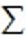 
      2-баған 1-жол = 2-баған 1.1-1.2-жолдар 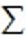 
					© 2012. Қазақстан Республикасы Әділет министрлігінің «Қазақстан Республикасының Заңнама және құқықтық ақпарат институты» ШЖҚ РМК
				
      Қазақстан Республикасы
Ұлттық экономика министрлігі
Статистика комитетінің төрағасы

Н. Айдапкелов
Қазақстан Республикасы
Ұлттық экономика министрлігі
Статистика комитеті
төрағасының
2017 жылғы 8 қарашадағы
№ 160 бұйрығына 1-қосымшаПриложение 1 к приказу
Комитета по статистике
Министерства национальной
экономики Республики
Казахстан от 8 ноября
2017 года № 160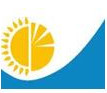 
Мемлекеттік статистика органдары құпиялылығына кепілдік береді

Конфиденциальность гарантируется органами государственной статистики

Жалпымемлекеттік статистикалық байқаудың статистикалық нысаны

Статистическая форма общегосударственного статистического наблюдения
Мемлекеттік статистика органдары құпиялылығына кепілдік береді

Конфиденциальность гарантируется органами государственной статистики

Жалпымемлекеттік статистикалық байқаудың статистикалық нысаны

Статистическая форма общегосударственного статистического наблюдения
Мемлекеттік статистика органдары құпиялылығына кепілдік береді

Конфиденциальность гарантируется органами государственной статистики

Жалпымемлекеттік статистикалық байқаудың статистикалық нысаны

Статистическая форма общегосударственного статистического наблюдения
Аумақтық статистика органына ұсынылады

Представляется территориальному органу статистики
Аумақтық статистика органына ұсынылады

Представляется территориальному органу статистики
Статистикалық нысан www.stat.gov.kz интернет-ресурсына орналастырылған

Статистическая форма размещена на интернет-ресурсе www.stat.gov.kz
Статистикалық нысан www.stat.gov.kz интернет-ресурсына орналастырылған

Статистическая форма размещена на интернет-ресурсе www.stat.gov.kz
Мемлекеттік статистиканың тиісті органдарына анық емес бастапқы статистикалық деректерді ұсыну және бастапқы статистикалық деректерді белгіленген мерзімде ұсынбау "Әкімшілік құқық бұзушылық туралы" Қазақстан Республикасы Кодексінің 497-бабында көзделген әкімшілік құқық бұзушылықтар болып табылады

Представление недостоверных и непредставление первичных статистических данных в соответствующие органы государственной статистики в установленный срок являются административными правонарушениями, предусмотренными статьей 497 Кодекса Республики Казахстан "Об административных правонарушениях"
Мемлекеттік статистиканың тиісті органдарына анық емес бастапқы статистикалық деректерді ұсыну және бастапқы статистикалық деректерді белгіленген мерзімде ұсынбау "Әкімшілік құқық бұзушылық туралы" Қазақстан Республикасы Кодексінің 497-бабында көзделген әкімшілік құқық бұзушылықтар болып табылады

Представление недостоверных и непредставление первичных статистических данных в соответствующие органы государственной статистики в установленный срок являются административными правонарушениями, предусмотренными статьей 497 Кодекса Республики Казахстан "Об административных правонарушениях"
Мемлекеттік статистиканың тиісті органдарына анық емес бастапқы статистикалық деректерді ұсыну және бастапқы статистикалық деректерді белгіленген мерзімде ұсынбау "Әкімшілік құқық бұзушылық туралы" Қазақстан Республикасы Кодексінің 497-бабында көзделген әкімшілік құқық бұзушылықтар болып табылады

Представление недостоверных и непредставление первичных статистических данных в соответствующие органы государственной статистики в установленный срок являются административными правонарушениями, предусмотренными статьей 497 Кодекса Республики Казахстан "Об административных правонарушениях"
Мемлекеттік статистиканың тиісті органдарына анық емес бастапқы статистикалық деректерді ұсыну және бастапқы статистикалық деректерді белгіленген мерзімде ұсынбау "Әкімшілік құқық бұзушылық туралы" Қазақстан Республикасы Кодексінің 497-бабында көзделген әкімшілік құқық бұзушылықтар болып табылады

Представление недостоверных и непредставление первичных статистических данных в соответствующие органы государственной статистики в установленный срок являются административными правонарушениями, предусмотренными статьей 497 Кодекса Республики Казахстан "Об административных правонарушениях"
Мемлекеттік статистиканың тиісті органдарына анық емес бастапқы статистикалық деректерді ұсыну және бастапқы статистикалық деректерді белгіленген мерзімде ұсынбау "Әкімшілік құқық бұзушылық туралы" Қазақстан Республикасы Кодексінің 497-бабында көзделген әкімшілік құқық бұзушылықтар болып табылады

Представление недостоверных и непредставление первичных статистических данных в соответствующие органы государственной статистики в установленный срок являются административными правонарушениями, предусмотренными статьей 497 Кодекса Республики Казахстан "Об административных правонарушениях"
Статистикалық нысан коды 301112219

Код статистической формы 301112219
Статистикалық нысан коды 301112219

Код статистической формы 301112219
Жылу электр станциялары мен қазандықтардың жұмысы туралы есеп

Отчет о работе тепловых электростанций и котельных
Жылу электр станциялары мен қазандықтардың жұмысы туралы есеп

Отчет о работе тепловых электростанций и котельных
Жылу электр станциялары мен қазандықтардың жұмысы туралы есеп

Отчет о работе тепловых электростанций и котельных
6-ТП
6-ТП
Жылу электр станциялары мен қазандықтардың жұмысы туралы есеп

Отчет о работе тепловых электростанций и котельных
Жылу электр станциялары мен қазандықтардың жұмысы туралы есеп

Отчет о работе тепловых электростанций и котельных
Жылу электр станциялары мен қазандықтардың жұмысы туралы есеп

Отчет о работе тепловых электростанций и котельных
Жылдық

Годовая
Жылдық

Годовая
Есепті кезең

Отчетный период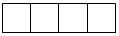 
жыл

год
Экономикалық қызмет түрлерінің жалпы жіктеуішінің 35.3-кодына сәйкес негізгі немесе қосалқы қызмет түрі "Бу беру және ауа баптау жүйелері" болып табылатын заңды тұлғалар және (немесе) олардың құрылымдық және оқшауланған бөлімшелері ұсынады

Представляют юридические лица и (или) их структурные и обособленные подразделения, с основным или вторичным видом деятельности "Системы подачи пара и кондиционирования воздуха" согласно коду Общего классификатора видов экономической деятельности – 35.3
Экономикалық қызмет түрлерінің жалпы жіктеуішінің 35.3-кодына сәйкес негізгі немесе қосалқы қызмет түрі "Бу беру және ауа баптау жүйелері" болып табылатын заңды тұлғалар және (немесе) олардың құрылымдық және оқшауланған бөлімшелері ұсынады

Представляют юридические лица и (или) их структурные и обособленные подразделения, с основным или вторичным видом деятельности "Системы подачи пара и кондиционирования воздуха" согласно коду Общего классификатора видов экономической деятельности – 35.3
Экономикалық қызмет түрлерінің жалпы жіктеуішінің 35.3-кодына сәйкес негізгі немесе қосалқы қызмет түрі "Бу беру және ауа баптау жүйелері" болып табылатын заңды тұлғалар және (немесе) олардың құрылымдық және оқшауланған бөлімшелері ұсынады

Представляют юридические лица и (или) их структурные и обособленные подразделения, с основным или вторичным видом деятельности "Системы подачи пара и кондиционирования воздуха" согласно коду Общего классификатора видов экономической деятельности – 35.3
Экономикалық қызмет түрлерінің жалпы жіктеуішінің 35.3-кодына сәйкес негізгі немесе қосалқы қызмет түрі "Бу беру және ауа баптау жүйелері" болып табылатын заңды тұлғалар және (немесе) олардың құрылымдық және оқшауланған бөлімшелері ұсынады

Представляют юридические лица и (или) их структурные и обособленные подразделения, с основным или вторичным видом деятельности "Системы подачи пара и кондиционирования воздуха" согласно коду Общего классификатора видов экономической деятельности – 35.3
Экономикалық қызмет түрлерінің жалпы жіктеуішінің 35.3-кодына сәйкес негізгі немесе қосалқы қызмет түрі "Бу беру және ауа баптау жүйелері" болып табылатын заңды тұлғалар және (немесе) олардың құрылымдық және оқшауланған бөлімшелері ұсынады

Представляют юридические лица и (или) их структурные и обособленные подразделения, с основным или вторичным видом деятельности "Системы подачи пара и кондиционирования воздуха" согласно коду Общего классификатора видов экономической деятельности – 35.3
Ұсыну мерзімі – есепті кезеңнен кейінгі 16 наурызға (қоса алғанда) дейін

Срок представления – до 16 марта (включительно) после отчетного периода
Ұсыну мерзімі – есепті кезеңнен кейінгі 16 наурызға (қоса алғанда) дейін

Срок представления – до 16 марта (включительно) после отчетного периода
Ұсыну мерзімі – есепті кезеңнен кейінгі 16 наурызға (қоса алғанда) дейін

Срок представления – до 16 марта (включительно) после отчетного периода
Ұсыну мерзімі – есепті кезеңнен кейінгі 16 наурызға (қоса алғанда) дейін

Срок представления – до 16 марта (включительно) после отчетного периода
Ұсыну мерзімі – есепті кезеңнен кейінгі 16 наурызға (қоса алғанда) дейін

Срок представления – до 16 марта (включительно) после отчетного периода
БСН коды

код БИН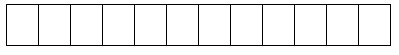 
2. Станция түрін көрсетіңіз – жылу электр орталығы, қазандық, өзгелер

Укажите тип станции – теплоэлектроцентраль, котельная, прочая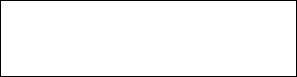 
ЭЖОА1 сәйкес станция түрі (статистикалық нысанды қағаз жеткізгіште тапсыру кезінде статистика органының қызметкерлері толтырады)

Тип станции согласно СОЭТ1 (заполняется работниками органа статистики при сдаче статистической формы на бумажном носителе)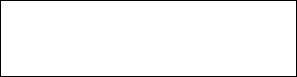 
Жол коды

Код строки
Көрсеткіштердің атауы

Наименование показателей
Есепті жылдағы

За отчетный год
Жол коды

Код строки
Көрсеткіштердің атауы

Наименование показателей
Есепті жылдағы

За отчетный год
А
Б
1
1
Жылумен жабдықтау көздерімен өндірілген жылу энергиясы, мың Гкал2

Выработано тепловой энергии источниками теплоснабжения, в тысячах Гкал2 
одан қуаттылығы:

из нее мощностью:
Х
1.1
3 Гкал/сағ. Дейін3

до 3 Гкал/ч3
1.2
3,1-ден 20 Гкал/сағ. дейін

от 3,1 до 20 Гкал/ч
1.3
20,1-ден 100 Гкал/сағ. дейін 

от 20,1 до 100 Гкал/ч
1.4
100 Гкал/сағ. және одан жоғары

100 Гкал/ч и более
2
Тұтынушыларға жіберілген жылу энергиясы, мың Гкал

Отпущено тепловой энергии потребителям, в тысячах Гкал
соның ішінде:

в том числе:
Х
2.1
халыққа

населению
2.2
кәсіпорындардың коммуналдық қажеттіліктеріне

на коммунальные нужды предприятий
2.3
кәсіпорындардың өндірістік қажеттіліктеріне

на производственные нужды предприятий
2.4
өзге де тұтынушыларға

прочим потребителям
3
Жылу энергиясының шығыны, мың Гкал

Потери тепловой энергии, в тысячах Гкал 
3.1
одан жылу және бу желілерінде

из них на тепловых и паровых сетях 
4
Есепті жылдың соңына жылумен жабдықтау көздерінің саны, бірлікпен

Число источников теплоснабжения на конец отчетного года, в единицах 
қуаттылығы:

мощностью:
Х
4.1
3 Гкал/сағ. дейін

до 3 Гкал/ч
4.2
3,1-ден 20 Гкал/сағ. дейін

от 3,1 до 20 Гкал/ч
4.3
20,1-ден 100 Гкал/сағ. дейін

от 20,1 до 100 Гкал/ч
4.4
100 Гкал/сағ. және одан жоғары

100 Гкал/ч и более
5
4 - жолдан - жалға берілген және концессиядағы

Из строки 4 - находящихся в аренде и концессии 
6
Орнатылған қазандықтардың (энергоқондырғылардың) саны, бірлікпен

Количество установленных котлов (энергоустановок), в единицах 
7
Қазандықтардың орташа ПҚК4, пайызбен

Средний КПД4 котлов, в процентах
Жол коды

Код строки
Көрсеткіштердің атауы

Наименование показателей
Есепті жылдағы

За отчетный год
Жол коды

Код строки
Көрсеткіштердің атауы

Наименование показателей
Есепті жылдағы

За отчетный год
А
Б
1
1
Екі құбырлық есептегі жылу және бу желілерінің ұзындығы

Протяженность тепловых и паровых сетей в двухтрубном исчислении 
Диаметрі:

Диаметром:
Х
1.1
200 мм-ге5 дейін

до 200 мм5
1.2
201-ден 400 мм-ге дейін

от 201 до 400 мм
1.3
401-ден 600 мм-ге дейін

от 401 до 600 мм
1.4
600 мм және одан жоғары

600 мм и более
1 - жолдан:

из строки 1:
Х
1.5
ескі желілер

ветхие сети 
1.6
ауыстыруды қажет ететін

нуждающихся в замене 
1.6.1
одан ауыстырылғаны

из них замененных 
1.6.1.1
кәсіпорынның өз қаражаты есебінен

за счет собственных средств предприятия 
Елді мекендердің атауы

Наименование населенных пунктов
ӘАОЖ бойынша коды

Код по КАТО
Екі құбырлық есептегі жылу және бу желілерінің ұзындығы

Протяженность тепловых и паровых сетей в двухтрубном исчислении
Соның ішінде:

том числе:
Соның ішінде:

том числе:
Соның ішінде:

том числе:
Елді мекендердің атауы

Наименование населенных пунктов
ӘАОЖ бойынша коды

Код по КАТО
Екі құбырлық есептегі жылу және бу желілерінің ұзындығы

Протяженность тепловых и паровых сетей в двухтрубном исчислении
ескі желілер

ветхие сети
ауыстыруды қажет ететін

нуждающихся в замене
ауыстырылғаны

замененных
А
1
2
3
4
5
Жол коды

Код строки
Көрсеткіштердің атауы

Наименование показателей
Есепті жылдағы

За отчетный год
Жол коды

Код строки
Көрсеткіштердің атауы

Наименование показателей
Есепті жылдағы

За отчетный год
А
Б
1
1
Жылумен жабдықтау көздеріндегі, бу және жылу желілеріндегі апаттардың саны, бірлікпен

Число аварий на источниках теплоснабжения, паровых и тепловых сетях, в единицах 
соның ішінде:

в том числе:
Х
1.1
жылумен жабдықтау көздерінде

источники теплоснабжения
1.2
бу және жылу желілерінде

паровые и тепловые сети
2
Агрегаттардың6 апатты жөндеуде бос тұрғаны, сағатпен

Простои агрегатов6 в аварийном ремонте, в часах
Атауы

Наименование
__________________________
Мекенжайы

Адрес
_______________________
_______________________
Телефоны

Телефон
___________________________
Электрондық пошта мекенжайы (респонденттің)

Адрес электронной почты (респондента)
__________________________
Алғашқы статистикалық деректерді таратуға келісеміз7

Согласны на распространение первичных статистических данных7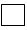 
Алғашқы статистикалық деректерді таратуға келіспейміз7

Не согласны на распространение первичных статистических данных7
Алғашқы статистикалық деректерді таратуға келіспейміз7

Не согласны на распространение первичных статистических данных7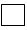 
Орындаушы

Исполнитель
_________________________________________

тегі, аты және әкесінің аты (бар болған жағдайда)

фамилия, имя и отчество (при его наличии) 
_________________________________________

тегі, аты және әкесінің аты (бар болған жағдайда)

фамилия, имя и отчество (при его наличии) 
_________________________________________

тегі, аты және әкесінің аты (бар болған жағдайда)

фамилия, имя и отчество (при его наличии) 
_______________

қолы, телефоны

подпись, телефон
Бас бухгалтер

Главный бухгалтер
_________________________________________

тегі, аты және әкесінің аты (бар болған жағдайда)

фамилия, имя и отчество (при его наличии)
_________________________________________

тегі, аты және әкесінің аты (бар болған жағдайда)

фамилия, имя и отчество (при его наличии)
_________________________________________

тегі, аты және әкесінің аты (бар болған жағдайда)

фамилия, имя и отчество (при его наличии)
_______________

қолы

подпись
Басшы немесе оның міндетін атқарушы тұлға

Руководитель или лицо, исполняющее его обязанности
_________________________________________

тегі, аты және әкесінің аты (бар болған жағдайда)

фамилия, имя и отчество (при его наличии)
_________________________________________

тегі, аты және әкесінің аты (бар болған жағдайда)

фамилия, имя и отчество (при его наличии)
_________________________________________

тегі, аты және әкесінің аты (бар болған жағдайда)

фамилия, имя и отчество (при его наличии)
_______________

қолы

подпись
_________________________________________

тегі, аты және әкесінің аты (бар болған жағдайда)

фамилия, имя и отчество (при его наличии)
_________________________________________

тегі, аты және әкесінің аты (бар болған жағдайда)

фамилия, имя и отчество (при его наличии)
_________________________________________

тегі, аты және әкесінің аты (бар болған жағдайда)

фамилия, имя и отчество (при его наличии)
_________________________________________

тегі, аты және әкесінің аты (бар болған жағдайда)

фамилия, имя и отчество (при его наличии)
_______________

қолы

подписьҚазақстан Республикасы
Ұлттық экономика
министрлігінің Статистика
комитеті төрағасының
2017 жылғы 8 қарашадағы
№ 160 бұйрығына
2-қосымшаҚазақстан Республикасы
Ұлттық экономика министрлігі
Статистика комитеті
төрағасының
2017 жылғы 8 қарашадағы
№ 160 бұйрығына 3-қосымшаПриложение 3 к приказу
Комитета по статистике
Министерства национальной
экономики Республики
Казахстан от 8 ноября
2017 года № 160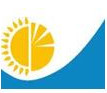 
Мемлекеттік статистика органдары құпиялылығына кепілдік береді

Конфиденциальность гарантируется органами государственной статистики

Жалпымемлекеттік статистикалық байқаудың статистикалық нысаны

Статистическая форма общегосударственного статистического наблюдения
Мемлекеттік статистика органдары құпиялылығына кепілдік береді

Конфиденциальность гарантируется органами государственной статистики

Жалпымемлекеттік статистикалық байқаудың статистикалық нысаны

Статистическая форма общегосударственного статистического наблюдения
Мемлекеттік статистика органдары құпиялылығына кепілдік береді

Конфиденциальность гарантируется органами государственной статистики

Жалпымемлекеттік статистикалық байқаудың статистикалық нысаны

Статистическая форма общегосударственного статистического наблюдения
Аумақтық статистика органына ұсынылады

Представляется территориальному органу статистики
Аумақтық статистика органына ұсынылады

Представляется территориальному органу статистики
Статистикалық нысан www.stat.gov.kz интернет-ресурсына орналастырылған

Статистическая форма размещена на интернет-ресурсе www.stat.gov.kz
Статистикалық нысан www.stat.gov.kz интернет-ресурсына орналастырылған

Статистическая форма размещена на интернет-ресурсе www.stat.gov.kz
Мемлекеттік статистиканың тиісті органдарына анық емес бастапқы статистикалық деректерді ұсыну және бастапқы статистикалық деректерді белгіленген мерзімде ұсынбау "Әкімшілік құқық бұзушылық туралы" Қазақстан Республикасы Кодексінің 497-бабында көзделген әкімшілік құқық бұзушылықтар болып табылады

Представление недостоверных и непредставление первичных статистических данных в соответствующие органы государственной статистики в установленный срок являются административными правонарушениями, предусмотренными статьей 497 Кодекса Республики Казахстан "Об административных правонарушениях"
Мемлекеттік статистиканың тиісті органдарына анық емес бастапқы статистикалық деректерді ұсыну және бастапқы статистикалық деректерді белгіленген мерзімде ұсынбау "Әкімшілік құқық бұзушылық туралы" Қазақстан Республикасы Кодексінің 497-бабында көзделген әкімшілік құқық бұзушылықтар болып табылады

Представление недостоверных и непредставление первичных статистических данных в соответствующие органы государственной статистики в установленный срок являются административными правонарушениями, предусмотренными статьей 497 Кодекса Республики Казахстан "Об административных правонарушениях"
Мемлекеттік статистиканың тиісті органдарына анық емес бастапқы статистикалық деректерді ұсыну және бастапқы статистикалық деректерді белгіленген мерзімде ұсынбау "Әкімшілік құқық бұзушылық туралы" Қазақстан Республикасы Кодексінің 497-бабында көзделген әкімшілік құқық бұзушылықтар болып табылады

Представление недостоверных и непредставление первичных статистических данных в соответствующие органы государственной статистики в установленный срок являются административными правонарушениями, предусмотренными статьей 497 Кодекса Республики Казахстан "Об административных правонарушениях"
Мемлекеттік статистиканың тиісті органдарына анық емес бастапқы статистикалық деректерді ұсыну және бастапқы статистикалық деректерді белгіленген мерзімде ұсынбау "Әкімшілік құқық бұзушылық туралы" Қазақстан Республикасы Кодексінің 497-бабында көзделген әкімшілік құқық бұзушылықтар болып табылады

Представление недостоверных и непредставление первичных статистических данных в соответствующие органы государственной статистики в установленный срок являются административными правонарушениями, предусмотренными статьей 497 Кодекса Республики Казахстан "Об административных правонарушениях"
Мемлекеттік статистиканың тиісті органдарына анық емес бастапқы статистикалық деректерді ұсыну және бастапқы статистикалық деректерді белгіленген мерзімде ұсынбау "Әкімшілік құқық бұзушылық туралы" Қазақстан Республикасы Кодексінің 497-бабында көзделген әкімшілік құқық бұзушылықтар болып табылады

Представление недостоверных и непредставление первичных статистических данных в соответствующие органы государственной статистики в установленный срок являются административными правонарушениями, предусмотренными статьей 497 Кодекса Республики Казахстан "Об административных правонарушениях"
Статистикалық нысан коды 301112160

Код статистической формы 301112160
Статистикалық нысан коды 301112160

Код статистической формы 301112160
Отын-энергетикалық баланс

Топливно-энергетический баланс
Отын-энергетикалық баланс

Топливно-энергетический баланс
Отын-энергетикалық баланс

Топливно-энергетический баланс
1-ТЭБ
1-ТЭБ
Отын-энергетикалық баланс

Топливно-энергетический баланс
Отын-энергетикалық баланс

Топливно-энергетический баланс
Отын-энергетикалық баланс

Топливно-энергетический баланс
Жылдық

Годовая
Жылдық

Годовая
Есепті кезең

Отчетный период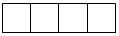 
жыл

год
Экономикалық қызмет түріне қарамастан, отын мен энергияны жеткізушілер және тұтынушылар болып табылатын заңды тұлғалар және (немесе) олардың құрылымдық және оқшауланған бөлімшелері ұсынады

Представляют юридические лица и (или) их структурные и обособленные подразделения, независимо от вида экономической деятельности, являющиеся поставщиками и потребителями топлива и энергии
Экономикалық қызмет түріне қарамастан, отын мен энергияны жеткізушілер және тұтынушылар болып табылатын заңды тұлғалар және (немесе) олардың құрылымдық және оқшауланған бөлімшелері ұсынады

Представляют юридические лица и (или) их структурные и обособленные подразделения, независимо от вида экономической деятельности, являющиеся поставщиками и потребителями топлива и энергии
Экономикалық қызмет түріне қарамастан, отын мен энергияны жеткізушілер және тұтынушылар болып табылатын заңды тұлғалар және (немесе) олардың құрылымдық және оқшауланған бөлімшелері ұсынады

Представляют юридические лица и (или) их структурные и обособленные подразделения, независимо от вида экономической деятельности, являющиеся поставщиками и потребителями топлива и энергии
Экономикалық қызмет түріне қарамастан, отын мен энергияны жеткізушілер және тұтынушылар болып табылатын заңды тұлғалар және (немесе) олардың құрылымдық және оқшауланған бөлімшелері ұсынады

Представляют юридические лица и (или) их структурные и обособленные подразделения, независимо от вида экономической деятельности, являющиеся поставщиками и потребителями топлива и энергии
Экономикалық қызмет түріне қарамастан, отын мен энергияны жеткізушілер және тұтынушылар болып табылатын заңды тұлғалар және (немесе) олардың құрылымдық және оқшауланған бөлімшелері ұсынады

Представляют юридические лица и (или) их структурные и обособленные подразделения, независимо от вида экономической деятельности, являющиеся поставщиками и потребителями топлива и энергии
Ұсыну мерзімі – есепті кезеңнен кейінгі 25 наурызға (қоса алғанда) дейін

Срок представления – до 25 марта (включительно) после отчетного периода
Ұсыну мерзімі – есепті кезеңнен кейінгі 25 наурызға (қоса алғанда) дейін

Срок представления – до 25 марта (включительно) после отчетного периода
Ұсыну мерзімі – есепті кезеңнен кейінгі 25 наурызға (қоса алғанда) дейін

Срок представления – до 25 марта (включительно) после отчетного периода
Ұсыну мерзімі – есепті кезеңнен кейінгі 25 наурызға (қоса алғанда) дейін

Срок представления – до 25 марта (включительно) после отчетного периода
Ұсыну мерзімі – есепті кезеңнен кейінгі 25 наурызға (қоса алғанда) дейін

Срок представления – до 25 марта (включительно) после отчетного периода
БСН коды

код БИН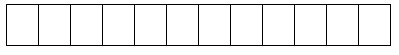 
Аумақ коды Әкімшілік-аумақтық объектілер жіктеуішіне сәйкес (бұдан әрi - ӘАОЖ) (статистика органының қызметкерлері толтырады)

(есеп бойынша)-қосымша сәйкестендіру алаңы

Код территории согласно Классификатору административно-территориальных объектов

(далее - КАТО) (заполняется работниками органа статистики) 


ӨӨСЖ1 бойынша өнім түрлерінің атауы

Наименование видов продукции по СКПП1
ӨӨСЖ коды

Код СКПП
Өлшем бірлігі

Единица измерения
Төменгі жылу шығару қабілеттілігі

Низшая теплотворная способность
А
Б
В
1
ӨӨСЖ1 бойынша өнім түрлерінің атауы

Наименование видов продукции по СКПП1

ӨӨСЖ коды

Код СКПП
Өлшем бірлігі

Единица измерения
Төменгі жылу шығару қабілеттілігі

Низшая теплотворная способность
А
Б
В
1
Жол коды

Код строки
Энергия көзі

Источник энергии
Есепті жылға

За отчетный год
А
Б
1
1
Жаңартылатын энергия көздерімен өндірілген электр энергиясы, барлығы, мың кВт сағат2

Выработано электрической энергии возобновляемыми источниками энергии, всего, в тысячах кВт час2
1.1
Гидроэлектр станциялары өндірген электр энергиясы, мың кВт сағат

Электроэнергия, произведенная гидроэлектростанциями, в тысячах кВт час 
1.2
Жел электр станциялары өндірген электр энергиясы, мың кВт сағат

Электроэнергия, произведенная ветровыми электростанциями, в тысячах кВт час
1.3
Күн электр станциялары өндірген электр энергиясы, мың кВт сағат

Электроэнергия, произведенная солнечными электростанциями, в тысячах кВт час
1.4
Биогаз қондырғыларында өндірілген биогаздан алынған электр энергиясы, мың кВт сағат

Электроэнергия от биогаза, произведенная биогазовыми установками, в тысячах кВт час 
2
Жаңартылатын энергия көздерімен өндірілген жылу энергиясы, барлығы, мың Гкал3

Выработано тепловой энергии возобновляемыми источниками энергии, всего, в тысячах Гкал3
2.1
Геотермальдық көздерден алынған бу және ыстық су (жылу энергиясы), мың Гкал

Пар и горячая вода (тепловая энергия), полученная от геотермальных источников, в тысячах Гкал 
2.2
Күн сәулесінен алынған бу және ыстық су (жылу энергиясы), мың Гкал

Пар и горячая вода (тепловая энергия), полученная от солнечных излучений, в тысячах Гкал 
2.3
Биомассаны пайдалану есебінен өндірілген бу және ыстық су (жылу энергиясы), мың Гкал

Пар и горячая вода (тепловая энергия), произведенная за счет использования биомассы, в тысячах Гкал 
2.4
Биогазды пайдалану есебінен өндірілген бу және ыстық су (жылу энергиясы), мың Гкал

Пар и горячая вода (тепловая энергия), произведенная за счет использования биогаза, в тысячах Гкал 
ӨӨСЖ бойынша өнім түрлерінің атауы

Наименование видов продукции по СКПП

ӨӨСЖ коды

Код СКПП
Өлшем бірлігі

Единица Измерения
Пайдаланылғаны-барлығы

Использовано – всего
Соның ішінде:

В том числе:
Соның ішінде:

В том числе:
Соның ішінде:

В том числе:
Соның ішінде:

В том числе:
Соның ішінде:

В том числе:
Соның ішінде:

В том числе:
электр және жылу энергиясын өндіруге

на производство электрической и тепловой энергии
ӨӨСЖ коды

Код СКПП
Өлшем бірлігі

Единица Измерения
Пайдаланылғаны-барлығы

Использовано – всего
шикізат ретінде

в качестве сырья
шикізат ретінде

в качестве сырья
отындық емес қажеттіліктерге материал ретінде

в качестве материала на нетопливные нужды
өз қажеттіліктеріне отын және энергия ретінде

в качестве топлива и энергии на собственные нужды
өз қажеттіліктеріне отын және энергия ретінде

в качестве топлива и энергии на собственные нужды
электр және жылу энергиясын өндіруге

на производство электрической и тепловой энергии
ӨӨСЖ коды

Код СКПП
Өлшем бірлігі

Единица Измерения
Пайдаланылғаны-барлығы

Использовано – всего
отынның басқа түрлеріне өңдеуге

на переработку в другие виды топлива
химия, мұнай-химия және отындық емес басқа да өнім өндірісіне

на производство химической, нефтехимической и другой нетопливной продукции
отындық емес қажеттіліктерге материал ретінде

в качестве материала на нетопливные нужды
өз қажеттіліктеріне отын және энергия ретінде

в качестве топлива и энергии на собственные нужды
өз қажеттіліктеріне отын және энергия ретінде

в качестве топлива и энергии на собственные нужды
электр және жылу энергиясын өндіруге

на производство электрической и тепловой энергии
ӨӨСЖ коды

Код СКПП
Өлшем бірлігі

Единица Измерения
Пайдаланылғаны-барлығы

Использовано – всего
отынның басқа түрлеріне өңдеуге

на переработку в другие виды топлива
химия, мұнай-химия және отындық емес басқа да өнім өндірісіне

на производство химической, нефтехимической и другой нетопливной продукции
отындық емес қажеттіліктерге материал ретінде

в качестве материала на нетопливные нужды
барлығы

всего
көлік қажеттілігіне

на нужды транспорта
А
Б
В
1
2
3
4
5
6
7
ӨӨСЖ бойынша өнім түрлерінің атауы

Наименование видов продукции по СКПП

ӨӨСЖ коды

Код СКПП
Өлшем бірлігі

Единица Измерения
Пайдаланылғаны-барлығы

Использовано – всего
Соның ішінде:

В том числе:
Соның ішінде:

В том числе:
Соның ішінде:

В том числе:
Соның ішінде:

В том числе:
Соның ішінде:

В том числе:
Соның ішінде:

В том числе:
электр және жылу энергиясын өндіруге

на производство электрической и тепловой энергии
ӨӨСЖ коды

Код СКПП
Өлшем бірлігі

Единица Измерения
Пайдаланылғаны-барлығы

Использовано – всего
шикізат ретінде

в качестве сырья
шикізат ретінде

в качестве сырья
отындық емес қажеттіліктерге материал ретінде

в качестве материала на нетопливные нужды
өз қажеттіліктеріне отын және энергия ретінде

в качестве топлива и энергии на собственные нужды
өз қажеттіліктеріне отын және энергия ретінде

в качестве топлива и энергии на собственные нужды
электр және жылу энергиясын өндіруге

на производство электрической и тепловой энергии
ӨӨСЖ коды

Код СКПП
Өлшем бірлігі

Единица Измерения
Пайдаланылғаны-барлығы

Использовано – всего
отынның басқа түрлеріне өңдеуге

на переработку в другие виды топлива
химия, мұнай-химия және отындық емес басқа да өнім өндірісіне

на производство химической, нефтехимической и другой нетопливной продукции
отындық емес қажеттіліктерге материал ретінде

в качестве материала на нетопливные нужды
өз қажеттіліктеріне отын және энергия ретінде

в качестве топлива и энергии на собственные нужды
өз қажеттіліктеріне отын және энергия ретінде

в качестве топлива и энергии на собственные нужды
электр және жылу энергиясын өндіруге

на производство электрической и тепловой энергии
ӨӨСЖ коды

Код СКПП
Өлшем бірлігі

Единица Измерения
Пайдаланылғаны-барлығы

Использовано – всего
отынның басқа түрлеріне өңдеуге

на переработку в другие виды топлива
химия, мұнай-химия және отындық емес басқа да өнім өндірісіне

на производство химической, нефтехимической и другой нетопливной продукции
отындық емес қажеттіліктерге материал ретінде

в качестве материала на нетопливные нужды
барлығы

всего
көлік қажеттілігіне

на нужды транспорта
А
Б
В
1
2
3
4
5
6
7
ӨӨСЖ бойынша өнім түрлерінің атауы

Наименование видов продукции по СКПП

ӨӨСЖ коды

Код СКПП
Өлшем бірлігі

Единица измерения
Халыққа босатылғаны

Отпущено населению
Ысыраптар

Потери
Бункерлеу

Бункеровка
Есепті жылдың соңына қалдықтары

Остатки на конец отчетного года
А
Б
В
8
9
10
11
ӨӨСЖ бойынша өнім түрлерінің атауы

Наименование видов продукции по СКПП

ӨӨСЖ коды

Код СКПП
Өлшем бірлігі

Единица Измерения
Халыққа босатылғаны

Отпущено населению
Ысыраптар

Потери
Бункерлеу

Бункеровка
Есепті жылдың соңына қалдықтары

Остатки на конец отчетного года
А
Б
В
8
9
10
11
ӨӨСЖ бойынша өнім түрлерінің атауы

Наименование видов продукции по СКПП
ӨӨСЖ коды

Код СКПП
Өлшем бірлігі

Единица Измерения
Отын отынның басқа түрлеріне өзгерту процесіне түсті

Поступило топлива на процесс преобразования в другой вид топлива
Отын отынның басқа түрлеріне өзгерту процесіне түсті

Поступило топлива на процесс преобразования в другой вид топлива
Басқа түрлеріне өзгерту процестерімен өндірілген отын мен энергия

Произведено топлива и энергии процессами преобразования
Басқа түрлеріне өзгерту процестерімен өндірілген отын мен энергия

Произведено топлива и энергии процессами преобразования
Энергия түрінде өз қажеттіліктеріне пайдаланылғаны

Использовано на собственные нужды в виде энергии
Энергия түрінде өз қажеттіліктеріне пайдаланылғаны

Использовано на собственные нужды в виде энергии
Энергия түрінде өз қажеттіліктеріне пайдаланылғаны

Использовано на собственные нужды в виде энергии
Энергия түрінде өз қажеттіліктеріне пайдаланылғаны

Использовано на собственные нужды в виде энергии
Энергия түрінде өз қажеттіліктеріне пайдаланылғаны

Использовано на собственные нужды в виде энергии
ӨӨСЖ бойынша өнім түрлерінің атауы

Наименование видов продукции по СКПП
ӨӨСЖ коды

Код СКПП
Өлшем бірлігі

Единица Измерения
Отын отынның басқа түрлеріне өзгерту процесіне түсті

Поступило топлива на процесс преобразования в другой вид топлива
Отын отынның басқа түрлеріне өзгерту процесіне түсті

Поступило топлива на процесс преобразования в другой вид топлива
Басқа түрлеріне өзгерту процестерімен өндірілген отын мен энергия

Произведено топлива и энергии процессами преобразования
Басқа түрлеріне өзгерту процестерімен өндірілген отын мен энергия

Произведено топлива и энергии процессами преобразования
көмір шахталарымен

угольными шахтами
электр станцияларымен, ЖЭО4 және қазандықтармен

электростанциями, ТЭЦ4 и котельными
мұнай-газ кәсіпорындарымен

нефтегазовыми предприятиями
кокс пештерімен

коксовыми печами
домна пештерімен

доменными печами
ӨӨСЖ бойынша өнім түрлерінің атауы

Наименование видов продукции по СКПП
ӨӨСЖ коды

Код СКПП
Өлшем бірлігі

Единица Измерения
кокс пештерінде

в коксовых печах
домна пештерінде

в доменных печах
кокс пештерінде

в коксовых печах
домна пештерінде

в доменных печах
көмір шахталарымен

угольными шахтами
электр станцияларымен, ЖЭО4 және қазандықтармен

электростанциями, ТЭЦ4 и котельными
мұнай-газ кәсіпорындарымен

нефтегазовыми предприятиями
кокс пештерімен

коксовыми печами
домна пештерімен

доменными печами
А
Б
В
1
2
3
4
5
6
7
8
9
ӨӨСЖ бойынша өнім түрлерінің атауы

Наименование видов продукции по СКПП

ӨӨСЖ коды

Код СКПП
Өлшем бірлігі

Единица Измерения
Отын отынның басқа түрлеріне өзгерту процесіне түсті

Поступило топлива на процесс преобразования в другой вид топлива
Отын отынның басқа түрлеріне өзгерту процесіне түсті

Поступило топлива на процесс преобразования в другой вид топлива
Басқа түрлеріне өзгерту процестерімен өндірілген отын мен энергия

Произведено топлива и энергии процессами преобразования
Басқа түрлеріне өзгерту процестерімен өндірілген отын мен энергия

Произведено топлива и энергии процессами преобразования
Энергия түрінде өз қажеттіліктеріне пайдаланылғаны

Использовано на собственные нужды в виде энергии
Энергия түрінде өз қажеттіліктеріне пайдаланылғаны

Использовано на собственные нужды в виде энергии
Энергия түрінде өз қажеттіліктеріне пайдаланылғаны

Использовано на собственные нужды в виде энергии
Энергия түрінде өз қажеттіліктеріне пайдаланылғаны

Использовано на собственные нужды в виде энергии
Энергия түрінде өз қажеттіліктеріне пайдаланылғаны

Использовано на собственные нужды в виде энергии
көмір шахталарымен

угольными шахтами
ӨӨСЖ коды

Код СКПП
Өлшем бірлігі

Единица Измерения
Отын отынның басқа түрлеріне өзгерту процесіне түсті

Поступило топлива на процесс преобразования в другой вид топлива
Отын отынның басқа түрлеріне өзгерту процесіне түсті

Поступило топлива на процесс преобразования в другой вид топлива
Басқа түрлеріне өзгерту процестерімен өндірілген отын мен энергия

Произведено топлива и энергии процессами преобразования
Басқа түрлеріне өзгерту процестерімен өндірілген отын мен энергия

Произведено топлива и энергии процессами преобразования
электр станцияларымен, ЖЭО4 және қазандықтармен

электростанциями, ТЭЦ4 и котельными
мұнай-газ кәсіпорындарымен

нефтегазовыми предприятиями
кокс пештерімен

коксовыми печами
домна пештерімен

доменными печами
көмір шахталарымен

угольными шахтами
ӨӨСЖ коды

Код СКПП
Өлшем бірлігі

Единица Измерения
кокс пештерінде

в коксовых печах
домна пештерінде

в доменных печах
кокс пештерінде

в коксовых печах
домна пештерінде

в доменных печах
электр станцияларымен, ЖЭО4 және қазандықтармен

электростанциями, ТЭЦ4 и котельными
мұнай-газ кәсіпорындарымен

нефтегазовыми предприятиями
кокс пештерімен

коксовыми печами
домна пештерімен

доменными печами
А
Б
В
1
2
3
4
5
6
7
8
9
ӨӨСЖ бойынша өнім түрлерінің атауы

Наименование видов продукции по СКПП

ӨӨСЖ коды

Код СКПП
Өлшем бірлігі

Единица Измерения
Мұнай химия өнеркәсібінен қайтып келу ағынының көлемі

Объем возвратных потоков из нефтехимической промышленности
Берілетін өнімдер көлемі

Объем передаваемых продуктов
Отынды тікелей пайдалану көлемі

Объем прямого использования топлива
Қайта өңдеу өнімдерінің көлемі

Объем продуктов вторичной переработки
Мұнай зауытының шикізат көлемі

Объем нефтезаводского сырья
Өнім аралық алмасу көлемі

Объем межпродуктовых передач
Жалпы ішкі жеткізілім (нақты)

Валовые внутренние поставки (фактические)
А
Б
В
1
2
3
4
5
6
7
ӨӨСЖ бойынша өнім түрлерінің атауы

Наименование видов продукции по СКПП

ӨӨСЖ коды

Код СКПП
Өлшем бірлігі

Единица Измерения
Мұнай химия өнеркәсібінен қайтып келу ағынының көлемі

Объем возвратных потоков из нефтехимической промышленности
Берілетін өнімдер көлемі

Объем передаваемых продуктов
Отынды тікелей пайдалану көлемі

Объем прямого использования топлива
Қайта өңдеу өнімдерінің көлемі

Объем продуктов вторичной переработки
Мұнай зауытының шикізат көлемі

Объем нефтезаводского сырья
Өнім аралық алмасу көлемі

Объем межпродуктовых передач
Жалпы ішкі жеткізілім (нақты)

Валовые внутренние поставки (фактические)
А
Б
В
1
2
3
4
5
6
7
Жол коды

Код строки
Көрсеткіштердің атауы

Наименование показателей
Барлығы

Всего
А
Б
1
1
Кәсіпорын ішінде тұтынылғаны 

Потреблено внутри предприятия
соның ішінде:

в том числе:
1.1
электр станциясының өзінің өндірістік қажеттіліктеріне (электр энергиясы мен жылу энергиясын өндіруге)

на собственные производственные нужды электростанции (на производство электроэнергии и теплоэнергии)
1.2
электр аппараттарымен технологиялық процестер үшін (құрғату, қыздыру, электрмен пісіру, электрмен балқыту, электролиз және тағы сол сияқты)

электроаппаратами для технологических процессов (сушка, нагрев, электросварка, электроплавка, электролиз и так далее)
1.3
электр қозғалтқыштармен қозғалтқыш күшіне

электродвигателями на двигательную силу
1.4
өндірістік үй-жайларды жарықтандыруға

на освещение производственных помещений
1.5
зауыт желілеріндегі, трансформаторлы қосалқы станциялардағы және түрлендіргіштердегі ысыраптар

потери в заводских сетях, трансформаторных подстанциях и преобразователях
1.6
өздерінің шаруашылық қажеттіліктеріне

на собственные хозяйственные нужды
2
Тұтынушыларға жіберілгені, барлығы

Отпущено потребителям, всего
олардан:

из них:
2.1
ауыл тұрғындарының пәтерлерін жарықтандыруға және басқа да тұрғын үй қажеттіліктеріне

на освещение квартир и другие жилищные нужды сельского населения
2.2
ауылдық жердегі көшелерді жарықтандыруға

на освещение улиц в сельской местности
2.3
қала тұрғындарының пәтерлерін жарықтандыруға және басқа да тұрғын үй қажеттіліктеріне

на освещение квартир и другие жилищные нужды городского населения
2.4
қалалық жердегі көшелерді жарықтандыруға

на освещение улиц в городской местности
3
Электр энергиясының ысыраптары

Потери электроэнергии
соның ішінде:

в том числе:
3.1
электр желілері арқылы беру бойынша технологиялық шығыстар (ысыраптар)

технологический расход (потери) на передачу по электрическим сетям
3.2
коммерциялық ысыраптар

коммерческие потери
Жол коды

Код строки
Көрсеткіштердің атауы

Наименование показателей
ЭҚЖЖ бойынша коды

Код по ОКЭД
Есепті жылға

За отчетный год
Жол коды

Код строки
Көрсеткіштердің атауы

Наименование показателей
ЭҚЖЖ бойынша коды

Код по ОКЭД
Есепті жылға

За отчетный год
А
Б
В
1
1
Барлығы

Всего
олардан:

из них:
1.1
Ауыл, орман және балық шаруашылығы

Сельское, лесное и рыбное хозяйство 
A
1.2
Кен өндіру өнеркәсібі және карьерлерді қазу

Горнодобывающая промышленность и разработка карьеров 
B
1.3
Өңдеу өнеркәсібі

Обрабатывающая промышленность
C
1.4
Электрмен жабдықтау, газ, бу беру және ауа баптау 

Электроснабжение, подача газа, пара и воздушное кондиционирование
D
1.5
Сумен жабдықтау; кәріз жүйесі, қалдықтардың жиналуын және таратылуын бақылау

Водоснабжение; канализационная система, контроль над сбором и распределением отходов
E
1.6
Құрылыс

Строительство
F
1.7
Көтерме және бөлшек сауда; автомобильдерді және мотоциклдерді жөндеу

Оптовая и розничная торговля; ремонт автомобилей и мотоциклов
G
1.8
Көлік және қоймалау

Транспорт и складирование
H
1.9
Тұру және тамақтану бойынша қызметтер

Услуги по проживанию и питанию
I
1.10
Ақпарат және байланыс

Информация и связь
J
1.11
Қаржы және сақтандыру қызметі

Финансовая и страховая деятельность
K
1.12
Жылжымайтын мүлікпен жасалатын операциялар

Операции с недвижимым имуществом
L
1.13
Кәсіби, ғылыми және техникалық қызмет

Профессиональная, научная и техническая деятельность
M
1.14
Әкімшілік және қосалқы қызмет көрсету саласындағы қызмет

Деятельность в области административного и вспомогательного обслуживания
N
1.15
Мемлекеттік басқару және қорғаныс; міндетті әлеуметтік қамтамасыз ету

Государственное управление и оборона; обязательное социальное обеспечение
O
1.16
Білім беру 

Образование
P
1.17
Денсаулық сақтау және әлеуметтік қызметтер

Здравоохранение и социальные услуги
Q
1.18
Өнер, ойын-сауық және демалыс

Искусство, развлечения и отдых
R
Атауы

Наименование
__________________________
Мекенжайы

Адрес
_______________________
_______________________
Телефоны

Телефон
___________________________
Электрондық пошта мекенжайы (респонденттің)

Адрес электронной почты (респондента)
__________________________
Алғашқы статистикалық деректерді таратуға келісеміз5

Согласны на распространение первичных статистических данных5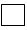 
Алғашқы статистикалық деректерді таратуға келіспейміз5

Не согласны на распространение первичных статистических данных5
Алғашқы статистикалық деректерді таратуға келіспейміз5

Не согласны на распространение первичных статистических данных5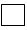 
Орындаушы

Исполнитель
_________________________________________

тегі, аты және әкесінің аты (бар болған жағдайда)

фамилия, имя и отчество (при его наличии) 
_________________________________________

тегі, аты және әкесінің аты (бар болған жағдайда)

фамилия, имя и отчество (при его наличии) 
_________________________________________

тегі, аты және әкесінің аты (бар болған жағдайда)

фамилия, имя и отчество (при его наличии) 
_______________

қолы, телефоны

подпись, телефон
Бас бухгалтер

Главный бухгалтер
_________________________________________

тегі, аты және әкесінің аты (бар болған жағдайда)

фамилия, имя и отчество (при его наличии)
_________________________________________

тегі, аты және әкесінің аты (бар болған жағдайда)

фамилия, имя и отчество (при его наличии)
_________________________________________

тегі, аты және әкесінің аты (бар болған жағдайда)

фамилия, имя и отчество (при его наличии)
_______________

қолы

подпись
Басшы немесе оның міндетін атқарушы тұлға

Руководитель или лицо, исполняющее его обязанности
_________________________________________

тегі, аты және әкесінің аты (бар болған жағдайда)

фамилия, имя и отчество (при его наличии)
_________________________________________

тегі, аты және әкесінің аты (бар болған жағдайда)

фамилия, имя и отчество (при его наличии)
_________________________________________

тегі, аты және әкесінің аты (бар болған жағдайда)

фамилия, имя и отчество (при его наличии)
_______________

қолы

подпись
_________________________________________

тегі, аты және әкесінің аты (бар болған жағдайда)

фамилия, имя и отчество (при его наличии)
_________________________________________

тегі, аты және әкесінің аты (бар болған жағдайда)

фамилия, имя и отчество (при его наличии)
_________________________________________

тегі, аты және әкесінің аты (бар болған жағдайда)

фамилия, имя и отчество (при его наличии)
_________________________________________

тегі, аты және әкесінің аты (бар болған жағдайда)

фамилия, имя и отчество (при его наличии)
_______________

қолы

подписьҚазақстан Республикасы
Ұлттық экономика министрлігі
Статистика комитеті
төрағасының
2017 жылғы 8 қарашадағы
№ 160 бұйрығына 4-қосымша
Қазандықтың пайдалы әсер коэффициенті (нетто), %
Босатылған 1 гигакалорияға шартты отын шығысы, шартты отын тоннасы / Гкал
Қазандықтың пайдалы әсер коэффициенті (нетто), %
Босатылған 1 гигакалорияға шартты отын шығысы, шартты отын кг / 1 Гкал
1
2
3
4
60
238,10
78
183,15
61
234,19
79
180,83
62
230,41
80
178,57
63
226,76
81
176,37
64
223,21
82
174,22
65
219,78
83
172,12
66
216,45
84
170,07
67
213,22
85
168,07
68
210,08
86
166,11
69
207,04
87
164,20
70
204,08
88
162,34
71
201,21
89
160,51
72
198,41
90
158,73
73
195,69
91
158,99
74
193,05
92
155,28
75
190,48
93
153,61
76
187,97
94
151,98
77
185,53
95
150,38Қазақстан Республикасы
Ұлттық экономика министрлігі
Статистика комитеті
төрағасының
2017 жылғы 8 қарашадағы
№ 160 бұйрығына 5-қосымшаПриложение 5 к приказу
Комитета по статистике
Министерства национальной
экономики Республики
Казахстан от 8 ноября
2017 года № 160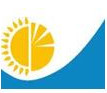 
Мемлекеттік статистика органдары құпиялылығына кепілдік береді

Конфиденциальность гарантируется органами государственной статистики

Жалпымемлекеттік статистикалық байқаудың статистикалық нысаны

Статистическая форма общегосударственного статистического наблюдения
Мемлекеттік статистика органдары құпиялылығына кепілдік береді

Конфиденциальность гарантируется органами государственной статистики

Жалпымемлекеттік статистикалық байқаудың статистикалық нысаны

Статистическая форма общегосударственного статистического наблюдения
Мемлекеттік статистика органдары құпиялылығына кепілдік береді

Конфиденциальность гарантируется органами государственной статистики

Жалпымемлекеттік статистикалық байқаудың статистикалық нысаны

Статистическая форма общегосударственного статистического наблюдения
Аумақтық статистика органына ұсынылады

Представляется территориальному органу статистики
Аумақтық статистика органына ұсынылады

Представляется территориальному органу статистики
Статистикалық нысан www.stat.gov.kz интернет-ресурсына орналастырылған

Статистическая форма размещена на интернет-ресурсе www.stat.gov.kz
Статистикалық нысан www.stat.gov.kz интернет-ресурсына орналастырылған

Статистическая форма размещена на интернет-ресурсе www.stat.gov.kz
Мемлекеттік статистиканың тиісті органдарына анық емес бастапқы статистикалық деректерді ұсыну және бастапқы статистикалық деректерді белгіленген мерзімде ұсынбау "Әкімшілік құқық бұзушылық туралы" Қазақстан Республикасы Кодексінің 497-бабында көзделген әкімшілік құқық бұзушылықтар болып табылады

Представление недостоверных и непредставление первичных статистических данных в соответствующие органы государственной статистики в установленный срок являются административными правонарушениями, предусмотренными статьей 497 Кодекса Республики Казахстан "Об административных правонарушениях"
Мемлекеттік статистиканың тиісті органдарына анық емес бастапқы статистикалық деректерді ұсыну және бастапқы статистикалық деректерді белгіленген мерзімде ұсынбау "Әкімшілік құқық бұзушылық туралы" Қазақстан Республикасы Кодексінің 497-бабында көзделген әкімшілік құқық бұзушылықтар болып табылады

Представление недостоверных и непредставление первичных статистических данных в соответствующие органы государственной статистики в установленный срок являются административными правонарушениями, предусмотренными статьей 497 Кодекса Республики Казахстан "Об административных правонарушениях"
Мемлекеттік статистиканың тиісті органдарына анық емес бастапқы статистикалық деректерді ұсыну және бастапқы статистикалық деректерді белгіленген мерзімде ұсынбау "Әкімшілік құқық бұзушылық туралы" Қазақстан Республикасы Кодексінің 497-бабында көзделген әкімшілік құқық бұзушылықтар болып табылады

Представление недостоверных и непредставление первичных статистических данных в соответствующие органы государственной статистики в установленный срок являются административными правонарушениями, предусмотренными статьей 497 Кодекса Республики Казахстан "Об административных правонарушениях"
Мемлекеттік статистиканың тиісті органдарына анық емес бастапқы статистикалық деректерді ұсыну және бастапқы статистикалық деректерді белгіленген мерзімде ұсынбау "Әкімшілік құқық бұзушылық туралы" Қазақстан Республикасы Кодексінің 497-бабында көзделген әкімшілік құқық бұзушылықтар болып табылады

Представление недостоверных и непредставление первичных статистических данных в соответствующие органы государственной статистики в установленный срок являются административными правонарушениями, предусмотренными статьей 497 Кодекса Республики Казахстан "Об административных правонарушениях"
Мемлекеттік статистиканың тиісті органдарына анық емес бастапқы статистикалық деректерді ұсыну және бастапқы статистикалық деректерді белгіленген мерзімде ұсынбау "Әкімшілік құқық бұзушылық туралы" Қазақстан Республикасы Кодексінің 497-бабында көзделген әкімшілік құқық бұзушылықтар болып табылады

Представление недостоверных и непредставление первичных статистических данных в соответствующие органы государственной статистики в установленный срок являются административными правонарушениями, предусмотренными статьей 497 Кодекса Республики Казахстан "Об административных правонарушениях"
Статистикалық нысан коды 301112101

Код статистической формы 301112101
Статистикалық нысан коды 301112101

Код статистической формы 301112101
Газ желісі туралы есеп

Отчет о газовой сети
Газ желісі туралы есеп

Отчет о газовой сети
Газ желісі туралы есеп

Отчет о газовой сети
1-ГАЗ
1-ГАЗ
Газ желісі туралы есеп

Отчет о газовой сети
Газ желісі туралы есеп

Отчет о газовой сети
Газ желісі туралы есеп

Отчет о газовой сети
Жылдық

Годовая
Жылдық

Годовая
Есепті кезең

Отчетный период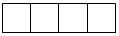 
жыл

год
Экономикалық қызмет түрлері жалпы жіктеуішінің - 35.2-кодына сәйкес негізгі және қосалқы қызмет түрлерімен құбырлар арқылы газ тәрізді отынды таратуды және (немесе) сатуды жүзеге асыратын барлық заңды тұлғалар мен (немесе) олардың филиалдары және өкілдіктері ұсынады

Представляют все юридические лица и (или) их филиалы и представительства, осуществляющие, производство, распределение и (или) продажу газообразного топлива по трубопроводам с основным или вторичными видами деятельности согласно коду Общего классификатора видов экономической деятельности – 35.2
Экономикалық қызмет түрлері жалпы жіктеуішінің - 35.2-кодына сәйкес негізгі және қосалқы қызмет түрлерімен құбырлар арқылы газ тәрізді отынды таратуды және (немесе) сатуды жүзеге асыратын барлық заңды тұлғалар мен (немесе) олардың филиалдары және өкілдіктері ұсынады

Представляют все юридические лица и (или) их филиалы и представительства, осуществляющие, производство, распределение и (или) продажу газообразного топлива по трубопроводам с основным или вторичными видами деятельности согласно коду Общего классификатора видов экономической деятельности – 35.2
Экономикалық қызмет түрлері жалпы жіктеуішінің - 35.2-кодына сәйкес негізгі және қосалқы қызмет түрлерімен құбырлар арқылы газ тәрізді отынды таратуды және (немесе) сатуды жүзеге асыратын барлық заңды тұлғалар мен (немесе) олардың филиалдары және өкілдіктері ұсынады

Представляют все юридические лица и (или) их филиалы и представительства, осуществляющие, производство, распределение и (или) продажу газообразного топлива по трубопроводам с основным или вторичными видами деятельности согласно коду Общего классификатора видов экономической деятельности – 35.2
Экономикалық қызмет түрлері жалпы жіктеуішінің - 35.2-кодына сәйкес негізгі және қосалқы қызмет түрлерімен құбырлар арқылы газ тәрізді отынды таратуды және (немесе) сатуды жүзеге асыратын барлық заңды тұлғалар мен (немесе) олардың филиалдары және өкілдіктері ұсынады

Представляют все юридические лица и (или) их филиалы и представительства, осуществляющие, производство, распределение и (или) продажу газообразного топлива по трубопроводам с основным или вторичными видами деятельности согласно коду Общего классификатора видов экономической деятельности – 35.2
Экономикалық қызмет түрлері жалпы жіктеуішінің - 35.2-кодына сәйкес негізгі және қосалқы қызмет түрлерімен құбырлар арқылы газ тәрізді отынды таратуды және (немесе) сатуды жүзеге асыратын барлық заңды тұлғалар мен (немесе) олардың филиалдары және өкілдіктері ұсынады

Представляют все юридические лица и (или) их филиалы и представительства, осуществляющие, производство, распределение и (или) продажу газообразного топлива по трубопроводам с основным или вторичными видами деятельности согласно коду Общего классификатора видов экономической деятельности – 35.2
Ұсыну мерзімі – есепті кезеңнен кейінгі 1 ақпанға (қоса алғанда) дейін

Срок представления – до 1 февраля (включительно) после отчетного периода
Ұсыну мерзімі – есепті кезеңнен кейінгі 1 ақпанға (қоса алғанда) дейін

Срок представления – до 1 февраля (включительно) после отчетного периода
Ұсыну мерзімі – есепті кезеңнен кейінгі 1 ақпанға (қоса алғанда) дейін

Срок представления – до 1 февраля (включительно) после отчетного периода
Ұсыну мерзімі – есепті кезеңнен кейінгі 1 ақпанға (қоса алғанда) дейін

Срок представления – до 1 февраля (включительно) после отчетного периода
Ұсыну мерзімі – есепті кезеңнен кейінгі 1 ақпанға (қоса алғанда) дейін

Срок представления – до 1 февраля (включительно) после отчетного периода
БСН коды

код БИН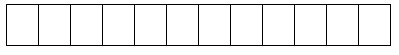 
Жол коды

Код строки
Елді мекендердің атауы

Наименование населенных пунктов
ӘАОЖ бойынша коды

Код по КАТО
А
Б
В
Тауарлық табиғи газбен газдандырылған елді мекендердің атаулары

Наименование населенных пунктов газифицированных товарным природным газом
Сұйытылған табиғи газбен газдандырылған елді мекендердің атаулары

Наименование населенных пунктов газифицированных сжиженным природным газом
Жол коды

Код строки
Көрсеткіштердің атауы

Наименование показателей
Барлығы

Всего
Соның ішінде

В том числе
Соның ішінде

В том числе
Жол коды

Код строки
Көрсеткіштердің атауы

Наименование показателей
Барлығы

Всего
қалалық жер

городская местность
ауылдық жер

сельская местность
А
Б
1
2
3
1
Жыл басына көшедегі газ желісінің ұзындығы

Протяженность уличной газовой сети на начало года 
2
Көшедегі газ желісінің қосылғаны

Добавлено уличной газовой сети 
соның ішінде:

в том числе:
Х
Х
Х
2.1
жаңа құрылыс пен жұмыс істеп тұрғандардың кеңеюі есебінен

за счет нового строительства и расширения действующих
2.2
басқа ұйымдардан қабылдау есебінен

за счет принятия от других организаций
2.3
басқа себептер бойынша

по другим причинам
3
Көшедегі газ желісінің істен шыққаны

Выбыло уличной газовой сети 
соның ішінде:

в том числе:
Х
Х
Х
3.1
физикалық тұрғыдан істен шығарылу, ескіру салдарынан

вследствие физического выбытия, ветхости
3.2
басқа ұйымдарға беру есебінен

за счет передачи другим организациям
3.3
басқа себептер бойынша

по другим причинам
4
Жөндеуді қажет ететін көшедегі газ желісінің ұзындығы

Протяженность уличной газовой сети, нуждающейся в ремонте 
5
Жөнделген көшедегі газ желісінің ұзындығы

Протяженность отремонтированной уличной газовой сети 
соның ішінде:

в том числе:
Х
Х
Х
5.1
күрделі жөндеу есебінен

за счет капитального ремонта
5.2
ағымдағы жөндеу есебінен

за счет текущего ремонта
6
5-жолдан:

из строки 5:
6.1
республикалық бюджет қаражаты есебінен

за счет средств республиканского бюджета
6.2
жергілікті бюджет қаражаты есебінен

за счет средств местного бюджета
6.3
кәсіпорынның қаражаты есебінен

за счет средств предприятия
7
Жыл соңына көшедегі газ желісінің ұзындығы

Протяженность уличной газовой сети на конец года 
8
Жыл соңында орам ішіндегі (аула ішіндегі) желілердің ұзындығы

Протяженность внутриквартальных (внутридворовых) сетей на конец года
9
Газ желілеріндегі апаттар саны

Число аварий на газовых сетях
Жол коды

Код строки
Елді мекендердің атауы

Наименование населенных пунктов
ӘАОЖ бойынша коды

Код по КАТО
Газ желілерінің ұзындығы

Протяженность газовых сетей
Соның ішінде:

В том числе:
Соның ішінде:

В том числе:
Жол коды

Код строки
Елді мекендердің атауы

Наименование населенных пунктов
ӘАОЖ бойынша коды

Код по КАТО
Газ желілерінің ұзындығы

Протяженность газовых сетей
ауыстыруды қажет ететін

нуждающихся в замене
ауыстырылғаны

замененных
А
Б
В
1
2
3
Жол коды

Код строки
Көрсеткіштердің атауы

Наименование показателей
Газ тәрізді күйдегі табиғи газ

Газ природный в газообразном состоянии
Газ тәрізді күйдегі табиғи газ

Газ природный в газообразном состоянии
Газ тәрізді күйдегі табиғи газ

Газ природный в газообразном состоянии
Сұйытылған табиғи газ

Газ природный сжиженный
Сұйытылған табиғи газ

Газ природный сжиженный
Сұйытылған табиғи газ

Газ природный сжиженный
Жол коды

Код строки
Көрсеткіштердің атауы

Наименование показателей
барлығы

всего
соның ішінде:

в том числе:
соның ішінде:

в том числе:
барлығы

всего
соның ішінде:

в том числе:
соның ішінде:

в том числе:
Жол коды

Код строки
Көрсеткіштердің атауы

Наименование показателей
барлығы

всего
қалалық жер

городская местность
ауылдық жер

сельская местность
барлығы

всего
қалалық жер

городская местность
ауылдық жер

сельская местность
А
Б
1
2
3
4
5
6
1
Газ реттеуiш пунктілерінің саны

Количество газорегуляторных пунктов 
соның ішінде:

в том числе:
Х
Х
Х
Х
Х
Х
1.1
жұмыс істейтін

действующие
1.2
жұмыс істемейтін

бездействующие
2
Шкафтық газ реттеуiш пунктілерінің саны

Количество шкафных газорегуляторных пунктов 
3
Орнатылған есептеу құралдарының саны

Количество установленных приборов учета 
Атауы

Наименование
__________________________
Мекенжайы

Адрес
_______________________
_______________________
Телефоны

Телефон
___________________________
Электрондық пошта мекенжайы (респонденттің)

Адрес электронной почты (респондента)
__________________________
Алғашқы статистикалық деректерді таратуға келісеміз*

Согласны на распространение первичных статистических данных*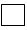 
Алғашқы статистикалық деректерді таратуға келіспейміз*

Не согласны на распространение первичных статистических данных*
Алғашқы статистикалық деректерді таратуға келіспейміз*

Не согласны на распространение первичных статистических данных*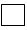 
Орындаушы

Исполнитель
_________________________________________

тегі, аты және әкесінің аты (бар болған жағдайда)

фамилия, имя и отчество (при его наличии) 
_________________________________________

тегі, аты және әкесінің аты (бар болған жағдайда)

фамилия, имя и отчество (при его наличии) 
_________________________________________

тегі, аты және әкесінің аты (бар болған жағдайда)

фамилия, имя и отчество (при его наличии) 
_______________

қолы, телефоны

подпись, телефон
Бас бухгалтер

Главный бухгалтер
_________________________________________

тегі, аты және әкесінің аты (бар болған жағдайда)

фамилия, имя и отчество (при его наличии)
_________________________________________

тегі, аты және әкесінің аты (бар болған жағдайда)

фамилия, имя и отчество (при его наличии)
_________________________________________

тегі, аты және әкесінің аты (бар болған жағдайда)

фамилия, имя и отчество (при его наличии)
_______________

қолы

подпись
Басшы немесе оның міндетін атқарушы тұлға

Руководитель или лицо, исполняющее его обязанности
_________________________________________

тегі, аты және әкесінің аты (бар болған жағдайда)

фамилия, имя и отчество (при его наличии)
_________________________________________

тегі, аты және әкесінің аты (бар болған жағдайда)

фамилия, имя и отчество (при его наличии)
_________________________________________

тегі, аты және әкесінің аты (бар болған жағдайда)

фамилия, имя и отчество (при его наличии)
_______________

қолы

подпись
_________________________________________

тегі, аты және әкесінің аты (бар болған жағдайда)

фамилия, имя и отчество (при его наличии)
_________________________________________

тегі, аты және әкесінің аты (бар болған жағдайда)

фамилия, имя и отчество (при его наличии)
_________________________________________

тегі, аты және әкесінің аты (бар болған жағдайда)

фамилия, имя и отчество (при его наличии)
_________________________________________

тегі, аты және әкесінің аты (бар болған жағдайда)

фамилия, имя и отчество (при его наличии)
_______________

қолы

подписьҚазақстан Республикасы
Ұлттық экономика министрлігі
Статистика комитеті
төрағасының
2017 жылғы 8 қарашадағы
№ 160 бұйрығына 6-қосымшаҚазақстан Республикасы
Ұлттық экономика министрлігі
Статистика комитеті
төрағасының
2017 жылғы 8 қарашадағы
№ 160 бұйрығына 7-қосымшаПриложение 7 к приказу
Комитета по статистике
Министерства национальной
экономики Республики
Казахстан от 8 ноября
2017 года № 160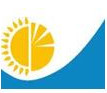 
Мемлекеттік статистика органдары құпиялылығына кепілдік береді

Конфиденциальность гарантируется органами государственной статистики

Жалпымемлекеттік статистикалық байқаудың статистикалық нысаны

Статистическая форма общегосударственного статистического наблюдения
Мемлекеттік статистика органдары құпиялылығына кепілдік береді

Конфиденциальность гарантируется органами государственной статистики

Жалпымемлекеттік статистикалық байқаудың статистикалық нысаны

Статистическая форма общегосударственного статистического наблюдения
Мемлекеттік статистика органдары құпиялылығына кепілдік береді

Конфиденциальность гарантируется органами государственной статистики

Жалпымемлекеттік статистикалық байқаудың статистикалық нысаны

Статистическая форма общегосударственного статистического наблюдения
Аумақтық статистика органына ұсынылады

Представляется территориальному органу статистики
Статистикалық нысан www.stat.gov.kz интернет-ресурсына орналастырылған

Статистическая форма размещена на интернет-ресурсе www.stat.gov.kz
Статистикалық нысан коды 302115225

Код статистической формы 302115225
Отын мен энергияны тұтынуы бойынша үй шаруашылығын зерттеу сауалнамасы

Анкета обследования домашнего хозяйства по потреблению топлива и энергии
Отын мен энергияны тұтынуы бойынша үй шаруашылығын зерттеу сауалнамасы

Анкета обследования домашнего хозяйства по потреблению топлива и энергии
Отын мен энергияны тұтынуы бойынша үй шаруашылығын зерттеу сауалнамасы

Анкета обследования домашнего хозяйства по потреблению топлива и энергии
Н-070
Отын мен энергияны тұтынуы бойынша үй шаруашылығын зерттеу сауалнамасы

Анкета обследования домашнего хозяйства по потреблению топлива и энергии
Отын мен энергияны тұтынуы бойынша үй шаруашылығын зерттеу сауалнамасы

Анкета обследования домашнего хозяйства по потреблению топлива и энергии
Отын мен энергияны тұтынуы бойынша үй шаруашылығын зерттеу сауалнамасы

Анкета обследования домашнего хозяйства по потреблению топлива и энергии
Бес жылда бір рет

Один раз в пять лет
Есепті кезең

Отчетный период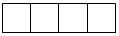 
жыл

год
1. Əкімшілік-аумақтық объектілер жіктеуіші бойынша коды

Код по Классификатору административно-территориальных объектов
1. Əкімшілік-аумақтық объектілер жіктеуіші бойынша коды

Код по Классификатору административно-территориальных объектов
1. Əкімшілік-аумақтық объектілер жіктеуіші бойынша коды

Код по Классификатору административно-территориальных объектов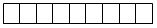 
2. Елді мекеннің типі (1-қала, 2-ауыл)

Тип населенного пункта (1 - город, 2 - село)
2. Елді мекеннің типі (1-қала, 2-ауыл)

Тип населенного пункта (1 - город, 2 - село)
2. Елді мекеннің типі (1-қала, 2-ауыл)

Тип населенного пункта (1 - город, 2 - село)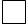 
3. Үй шаруашылығының № 

№ домашнего хозяйства
3. Үй шаруашылығының № 

№ домашнего хозяйства
3. Үй шаруашылығының № 

№ домашнего хозяйства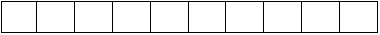 
4. Байқау жүргізуге уәкілетті адамның (бұдан әрі – интервьюер) коды 

Код лица, уполномоченного на проведение наблюдения (далее - интервьюер)
4. Байқау жүргізуге уәкілетті адамның (бұдан әрі – интервьюер) коды 

Код лица, уполномоченного на проведение наблюдения (далее - интервьюер)
4. Байқау жүргізуге уәкілетті адамның (бұдан әрі – интервьюер) коды 

Код лица, уполномоченного на проведение наблюдения (далее - интервьюер)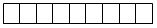 
5. Сұхбат жүргізу күні күні айы

Дата проведения интервью число месяц
күні

число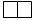 
айы

месяц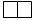 
жыл

год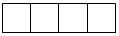 
1. Үй жайдың салынған жылын көрсетіңіз

Укажите год постройки жилья
1. Үй жайдың салынған жылын көрсетіңіз

Укажите год постройки жилья
1. Үй жайдың салынған жылын көрсетіңіз

Укажите год постройки жилья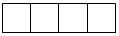 
2. Үй жайдың соңғы реконструкциялау1 жылын көрсетіңіз

Укажите год последней реконструкции1 жилья
2. Үй жайдың соңғы реконструкциялау1 жылын көрсетіңіз

Укажите год последней реконструкции1 жилья
2. Үй жайдың соңғы реконструкциялау1 жылын көрсетіңіз

Укажите год последней реконструкции1 жилья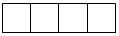 
3. Сіздің тұрғын үйіңіздің ауданын көрсетіңіз

Укажите площадь Вашего жилья
3. Сіздің тұрғын үйіңіздің ауданын көрсетіңіз

Укажите площадь Вашего жилья
3. Сіздің тұрғын үйіңіздің ауданын көрсетіңіз

Укажите площадь Вашего жилья
3. Сіздің тұрғын үйіңіздің ауданын көрсетіңіз

Укажите площадь Вашего жилья
3. Сіздің тұрғын үйіңіздің ауданын көрсетіңіз

Укажите площадь Вашего жилья
3. Сіздің тұрғын үйіңіздің ауданын көрсетіңіз

Укажите площадь Вашего жилья
3. Сіздің тұрғын үйіңіздің ауданын көрсетіңіз

Укажите площадь Вашего жилья
3.1 жалпы ауданы, шаршы метр 2

общую площадь, кв.м 2
3.1 жалпы ауданы, шаршы метр 2

общую площадь, кв.м 2
3.1 жалпы ауданы, шаршы метр 2

общую площадь, кв.м 2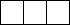 
3.2 жылытылатын ауданы, шаршы метр

отапливаемая площадь, кв.м
3.2 жылытылатын ауданы, шаршы метр

отапливаемая площадь, кв.м
3.2 жылытылатын ауданы, шаршы метр

отапливаемая площадь, кв.м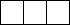 
4. Тұрғындар санын (нақты) көрсетіңіз

Укажите количество проживающих (фактически) 
4. Тұрғындар санын (нақты) көрсетіңіз

Укажите количество проживающих (фактически) 
4. Тұрғындар санын (нақты) көрсетіңіз

Укажите количество проживающих (фактически) 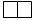 
5. Тұрғын үй типін көрсетіңіз

Укажите тип жилища
5. Тұрғын үй типін көрсетіңіз

Укажите тип жилища
5. Тұрғын үй типін көрсетіңіз

Укажите тип жилища
5.1 жеке отбасылық үй

отдельный семейный дом
5.1 жеке отбасылық үй

отдельный семейный дом
5.1 жеке отбасылық үй

отдельный семейный дом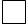 
5.2 пәтер

квартира
5.2 пәтер

квартира
5.2 пәтер

квартира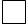 
5.3 коттедж

коттедж
5.3 коттедж

коттедж
5.3 коттедж

коттедж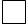 
5.4 жатақхана

общежитие
5.4 жатақхана

общежитие
5.4 жатақхана

общежитие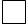 
6. Объект қандай материалдан салынғанын көрсетіңіз

Укажите материал, из которого построен объект
6. Объект қандай материалдан салынғанын көрсетіңіз

Укажите материал, из которого построен объект
6. Объект қандай материалдан салынғанын көрсетіңіз

Укажите материал, из которого построен объект
6. Объект қандай материалдан салынғанын көрсетіңіз

Укажите материал, из которого построен объект
6. Объект қандай материалдан салынғанын көрсетіңіз

Укажите материал, из которого построен объект
6. Объект қандай материалдан салынғанын көрсетіңіз

Укажите материал, из которого построен объект
6. Объект қандай материалдан салынғанын көрсетіңіз

Укажите материал, из которого построен объект
6.1 кірпіш, тас

кирпич, камень
6.1 кірпіш, тас

кирпич, камень
6.1 кірпіш, тас

кирпич, камень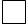 
6.2 панельді

панельный
6.2 панельді

панельный
6.2 панельді

панельный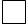 
6.3 монолитті бетон (темір бетон)

монолитный бетон (железобетон)
6.3 монолитті бетон (темір бетон)

монолитный бетон (железобетон)
6.3 монолитті бетон (темір бетон)

монолитный бетон (железобетон)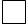 
6.4 саман

саман
6.4 саман

саман
6.4 саман

саман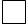 
6.5 ірі блокты

крупноблочный
6.5 ірі блокты

крупноблочный
6.5 ірі блокты

крупноблочный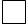 
6.6 басқа да қабырға материалдары

другие стеновые материалы
6.6 басқа да қабырға материалдары

другие стеновые материалы
6.6 басқа да қабырға материалдары

другие стеновые материалы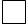 
7. Терезе типін көрсетіңіз

Укажите тип окон
7. Терезе типін көрсетіңіз

Укажите тип окон
7. Терезе типін көрсетіңіз

Укажите тип окон
7. Терезе типін көрсетіңіз

Укажите тип окон
7. Терезе типін көрсетіңіз

Укажите тип окон
7. Терезе типін көрсетіңіз

Укажите тип окон
7. Терезе типін көрсетіңіз

Укажите тип окон
7.1 ағаш

деревянные
7.1 ағаш

деревянные
7.1 ағаш

деревянные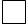 
7.2 пластик

пластиковые
7.2 пластик

пластиковые
7.2 пластик

пластиковые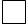 
7.3 металл

металлические
7.3 металл

металлические
7.3 металл

металлические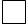 
8. Үй жайында орнатылған жылыту жүйесінің типін көрсетіңіз

Укажите тип отопительной системы, установленной в помещении
8. Үй жайында орнатылған жылыту жүйесінің типін көрсетіңіз

Укажите тип отопительной системы, установленной в помещении
8. Үй жайында орнатылған жылыту жүйесінің типін көрсетіңіз

Укажите тип отопительной системы, установленной в помещении
8. Үй жайында орнатылған жылыту жүйесінің типін көрсетіңіз

Укажите тип отопительной системы, установленной в помещении
8. Үй жайында орнатылған жылыту жүйесінің типін көрсетіңіз

Укажите тип отопительной системы, установленной в помещении
8. Үй жайында орнатылған жылыту жүйесінің типін көрсетіңіз

Укажите тип отопительной системы, установленной в помещении
8. Үй жайында орнатылған жылыту жүйесінің типін көрсетіңіз

Укажите тип отопительной системы, установленной в помещении
8.1 Орталықтан жылыту

Центральное отопление
8.1 Орталықтан жылыту

Центральное отопление
8.1 Орталықтан жылыту

Центральное отопление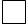 
8.2 Автономды (табиғи газ, электр энергиясы)

Автономное (газ природный, электроэнергия)
8.2 Автономды (табиғи газ, электр энергиясы)

Автономное (газ природный, электроэнергия)
8.2 Автономды (табиғи газ, электр энергиясы)

Автономное (газ природный, электроэнергия)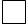 
8.3 Автономды (ағаш отын, тас көмір)

Автономное (дрова, уголь каменный)
8.3 Автономды (ағаш отын, тас көмір)

Автономное (дрова, уголь каменный)
8.3 Автономды (ағаш отын, тас көмір)

Автономное (дрова, уголь каменный)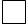 
8.4 Жеке пеш

Индивидуальная печь
8.4 Жеке пеш

Индивидуальная печь
8.4 Жеке пеш

Индивидуальная печь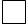 
8.5 Жылыту жоқ

Нет отопления
8.5 Жылыту жоқ

Нет отопления
8.5 Жылыту жоқ

Нет отопления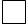 
9. Автономды жылыту жүйесі үшін пайдаланылған отын мен энергия түрлерін көрсетіңіз 

Укажите виды топлива и энергии, использованные для автономной системы отопления
9. Автономды жылыту жүйесі үшін пайдаланылған отын мен энергия түрлерін көрсетіңіз 

Укажите виды топлива и энергии, использованные для автономной системы отопления
9. Автономды жылыту жүйесі үшін пайдаланылған отын мен энергия түрлерін көрсетіңіз 

Укажите виды топлива и энергии, использованные для автономной системы отопления
9. Автономды жылыту жүйесі үшін пайдаланылған отын мен энергия түрлерін көрсетіңіз 

Укажите виды топлива и энергии, использованные для автономной системы отопления
9. Автономды жылыту жүйесі үшін пайдаланылған отын мен энергия түрлерін көрсетіңіз 

Укажите виды топлива и энергии, использованные для автономной системы отопления
9. Автономды жылыту жүйесі үшін пайдаланылған отын мен энергия түрлерін көрсетіңіз 

Укажите виды топлива и энергии, использованные для автономной системы отопления
9. Автономды жылыту жүйесі үшін пайдаланылған отын мен энергия түрлерін көрсетіңіз 

Укажите виды топлива и энергии, использованные для автономной системы отопления
9.1 Табиғи газ

Газ природный
9.1 Табиғи газ

Газ природный
9.1 Табиғи газ

Газ природный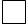 
9.2 Сұйытылған пропан және бутан

Пропан и бутан сжиженный
9.2 Сұйытылған пропан және бутан

Пропан и бутан сжиженный
9.2 Сұйытылған пропан және бутан

Пропан и бутан сжиженный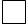 
9.3 Тас көмір

Уголь каменный
9.3 Тас көмір

Уголь каменный
9.3 Тас көмір

Уголь каменный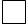 
9.4 Ағаш отын

Дрова
9.4 Ағаш отын

Дрова
9.4 Ағаш отын

Дрова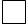 
9.5 Электр энергиясы

Электроэнергия
9.5 Электр энергиясы

Электроэнергия
9.5 Электр энергиясы

Электроэнергия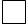 
10. Жеке пештер үшін пайдаланылған отын мен энергия түрлерін көрсетіңіз 

Укажите виды топлива и энергии, использованные для индивидуальной печи
10. Жеке пештер үшін пайдаланылған отын мен энергия түрлерін көрсетіңіз 

Укажите виды топлива и энергии, использованные для индивидуальной печи
10. Жеке пештер үшін пайдаланылған отын мен энергия түрлерін көрсетіңіз 

Укажите виды топлива и энергии, использованные для индивидуальной печи
10. Жеке пештер үшін пайдаланылған отын мен энергия түрлерін көрсетіңіз 

Укажите виды топлива и энергии, использованные для индивидуальной печи
10. Жеке пештер үшін пайдаланылған отын мен энергия түрлерін көрсетіңіз 

Укажите виды топлива и энергии, использованные для индивидуальной печи
10. Жеке пештер үшін пайдаланылған отын мен энергия түрлерін көрсетіңіз 

Укажите виды топлива и энергии, использованные для индивидуальной печи
10. Жеке пештер үшін пайдаланылған отын мен энергия түрлерін көрсетіңіз 

Укажите виды топлива и энергии, использованные для индивидуальной печи
10.1 Табиғи газ

Газ природный
10.1 Табиғи газ

Газ природный
10.1 Табиғи газ

Газ природный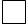 
10.2 Сұйытылған пропан және бутан

Пропан и бутан сжиженный
10.2 Сұйытылған пропан және бутан

Пропан и бутан сжиженный
10.2 Сұйытылған пропан және бутан

Пропан и бутан сжиженный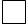 
10.3 Тас көмір

Уголь каменный
10.3 Тас көмір

Уголь каменный
10.3 Тас көмір

Уголь каменный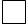 
10.4 Ағаш отын

Дрова
10.4 Ағаш отын

Дрова
10.4 Ағаш отын

Дрова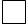 
10.5 Электр энергиясы

Электроэнергия
10.5 Электр энергиясы

Электроэнергия
10.5 Электр энергиясы

Электроэнергия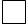 
11. Үй шаруашылығының қажеттілігі үшін суды жылыту жүйесінің типін көрсетіңіз

Укажите тип системы подогрева воды для нужд домохозяйства
11. Үй шаруашылығының қажеттілігі үшін суды жылыту жүйесінің типін көрсетіңіз

Укажите тип системы подогрева воды для нужд домохозяйства
11. Үй шаруашылығының қажеттілігі үшін суды жылыту жүйесінің типін көрсетіңіз

Укажите тип системы подогрева воды для нужд домохозяйства
11. Үй шаруашылығының қажеттілігі үшін суды жылыту жүйесінің типін көрсетіңіз

Укажите тип системы подогрева воды для нужд домохозяйства
11. Үй шаруашылығының қажеттілігі үшін суды жылыту жүйесінің типін көрсетіңіз

Укажите тип системы подогрева воды для нужд домохозяйства
11. Үй шаруашылығының қажеттілігі үшін суды жылыту жүйесінің типін көрсетіңіз

Укажите тип системы подогрева воды для нужд домохозяйства
11. Үй шаруашылығының қажеттілігі үшін суды жылыту жүйесінің типін көрсетіңіз

Укажите тип системы подогрева воды для нужд домохозяйства
11.1 Үй жайда орталықтандырылған ыстық сумен жабдықтау жүйесі бар ма?

Существует ли централизованная система снабжения горячей водой в помещении?
11.1 Үй жайда орталықтандырылған ыстық сумен жабдықтау жүйесі бар ма?

Существует ли централизованная система снабжения горячей водой в помещении?
11.1 Үй жайда орталықтандырылған ыстық сумен жабдықтау жүйесі бар ма?

Существует ли централизованная система снабжения горячей водой в помещении?
11.1 Үй жайда орталықтандырылған ыстық сумен жабдықтау жүйесі бар ма?

Существует ли централизованная система снабжения горячей водой в помещении?
11.1 Үй жайда орталықтандырылған ыстық сумен жабдықтау жүйесі бар ма?

Существует ли централизованная система снабжения горячей водой в помещении?
11.1 Үй жайда орталықтандырылған ыстық сумен жабдықтау жүйесі бар ма?

Существует ли централизованная система снабжения горячей водой в помещении?
11.1 Үй жайда орталықтандырылған ыстық сумен жабдықтау жүйесі бар ма?

Существует ли централизованная система снабжения горячей водой в помещении?
Иә

Да 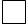 
Иә

Да 
Иә

Да 
Жоқ

Нет 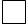 
Жоқ

Нет 
Жоқ

Нет 
Жоқ

Нет 
11.2 Егер Сіздің меншік ыстық суды ысыту жүйеңіз болса, онда оған пайдаланылған отын мен энергия түрін көрсетіңіз (бойлер)

Если у Вас собственная система подогрева горячей воды (бойлер), то укажите, использованные для нее виды топлива и энергии
11.2 Егер Сіздің меншік ыстық суды ысыту жүйеңіз болса, онда оған пайдаланылған отын мен энергия түрін көрсетіңіз (бойлер)

Если у Вас собственная система подогрева горячей воды (бойлер), то укажите, использованные для нее виды топлива и энергии
11.2 Егер Сіздің меншік ыстық суды ысыту жүйеңіз болса, онда оған пайдаланылған отын мен энергия түрін көрсетіңіз (бойлер)

Если у Вас собственная система подогрева горячей воды (бойлер), то укажите, использованные для нее виды топлива и энергии
11.2 Егер Сіздің меншік ыстық суды ысыту жүйеңіз болса, онда оған пайдаланылған отын мен энергия түрін көрсетіңіз (бойлер)

Если у Вас собственная система подогрева горячей воды (бойлер), то укажите, использованные для нее виды топлива и энергии
11.2 Егер Сіздің меншік ыстық суды ысыту жүйеңіз болса, онда оған пайдаланылған отын мен энергия түрін көрсетіңіз (бойлер)

Если у Вас собственная система подогрева горячей воды (бойлер), то укажите, использованные для нее виды топлива и энергии
11.2 Егер Сіздің меншік ыстық суды ысыту жүйеңіз болса, онда оған пайдаланылған отын мен энергия түрін көрсетіңіз (бойлер)

Если у Вас собственная система подогрева горячей воды (бойлер), то укажите, использованные для нее виды топлива и энергии
11.2 Егер Сіздің меншік ыстық суды ысыту жүйеңіз болса, онда оған пайдаланылған отын мен энергия түрін көрсетіңіз (бойлер)

Если у Вас собственная система подогрева горячей воды (бойлер), то укажите, использованные для нее виды топлива и энергии
11.2.1 Табиғи газ

Газ природный
11.2.1 Табиғи газ

Газ природный
11.2.1 Табиғи газ

Газ природный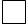 
11.2.2 Тас көмір

Уголь каменный
11.2.2 Тас көмір

Уголь каменный
11.2.2 Тас көмір

Уголь каменный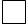 
11.2.3 Ағаш отыны

Дрова
11.2.3 Ағаш отыны

Дрова
11.2.3 Ағаш отыны

Дрова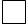 
11.2.4 Күн сәулесі батареялары

Солнечные батареи
11.2.4 Күн сәулесі батареялары

Солнечные батареи
11.2.4 Күн сәулесі батареялары

Солнечные батареи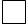 
11.2.5 Электр энергиясы

Электроэнергия
11.2.5 Электр энергиясы

Электроэнергия
11.2.5 Электр энергиясы

Электроэнергия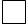 
11.3 Егер Сізде ыстық суды ысыту жүйесінің ешқандай желісі болмаса, онда үй шаруашылығы қажеттілігі үшін суды ысыту тәсілін көрсетіңіз

Если у Вас нет никакой сети снабжения горячей водой, то укажите способ подогрева воды для нужд домохозяйства
11.3 Егер Сізде ыстық суды ысыту жүйесінің ешқандай желісі болмаса, онда үй шаруашылығы қажеттілігі үшін суды ысыту тәсілін көрсетіңіз

Если у Вас нет никакой сети снабжения горячей водой, то укажите способ подогрева воды для нужд домохозяйства
11.3 Егер Сізде ыстық суды ысыту жүйесінің ешқандай желісі болмаса, онда үй шаруашылығы қажеттілігі үшін суды ысыту тәсілін көрсетіңіз

Если у Вас нет никакой сети снабжения горячей водой, то укажите способ подогрева воды для нужд домохозяйства
11.3 Егер Сізде ыстық суды ысыту жүйесінің ешқандай желісі болмаса, онда үй шаруашылығы қажеттілігі үшін суды ысыту тәсілін көрсетіңіз

Если у Вас нет никакой сети снабжения горячей водой, то укажите способ подогрева воды для нужд домохозяйства
11.3 Егер Сізде ыстық суды ысыту жүйесінің ешқандай желісі болмаса, онда үй шаруашылығы қажеттілігі үшін суды ысыту тәсілін көрсетіңіз

Если у Вас нет никакой сети снабжения горячей водой, то укажите способ подогрева воды для нужд домохозяйства
11.3 Егер Сізде ыстық суды ысыту жүйесінің ешқандай желісі болмаса, онда үй шаруашылығы қажеттілігі үшін суды ысыту тәсілін көрсетіңіз

Если у Вас нет никакой сети снабжения горячей водой, то укажите способ подогрева воды для нужд домохозяйства
11.3 Егер Сізде ыстық суды ысыту жүйесінің ешқандай желісі болмаса, онда үй шаруашылығы қажеттілігі үшін суды ысыту тәсілін көрсетіңіз

Если у Вас нет никакой сети снабжения горячей водой, то укажите способ подогрева воды для нужд домохозяйства
11.3.1 Газ плитасы

Газовая плита
11.3.1 Газ плитасы

Газовая плита
11.3.1 Газ плитасы

Газовая плита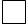 
11.3.2 Электр плитасы

Электрическая плита
11.3.2 Электр плитасы

Электрическая плита
11.3.2 Электр плитасы

Электрическая плита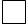 
11.3.3 Ағаш отын плитасы, тас көмір бойынша

Плита на дровах, угле каменном
11.3.3 Ағаш отын плитасы, тас көмір бойынша

Плита на дровах, угле каменном
11.3.3 Ағаш отын плитасы, тас көмір бойынша

Плита на дровах, угле каменном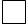 
11.3.4 Су қайнатқыш, электр шәйнегі

Кипятильник, электрический чайник
11.3.4 Су қайнатқыш, электр шәйнегі

Кипятильник, электрический чайник
11.3.4 Су қайнатқыш, электр шәйнегі

Кипятильник, электрический чайник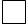 
Отын мен энергия түрлері

Виды топлива и энергии
Отын мен энергия түрлері

Виды топлива и энергии
Жылдық тұтыну, барлығы

Годовое потребление, всего
Тұтыну үшін:

(Сіздің үй шаруашылығынызда тұтынуы жүзеге асырылатынды "х" белгісімен белгілеңіз)

Потреблено для:

(Отметьте знаком "х", где осуществляется потребление в Вашем домохозяйстве)
Тұтыну үшін:

(Сіздің үй шаруашылығынызда тұтынуы жүзеге асырылатынды "х" белгісімен белгілеңіз)

Потреблено для:

(Отметьте знаком "х", где осуществляется потребление в Вашем домохозяйстве)
Тұтыну үшін:

(Сіздің үй шаруашылығынызда тұтынуы жүзеге асырылатынды "х" белгісімен белгілеңіз)

Потреблено для:

(Отметьте знаком "х", где осуществляется потребление в Вашем домохозяйстве)
Отын мен энергия түрлері

Виды топлива и энергии
Отын мен энергия түрлері

Виды топлива и энергии
Жылдық тұтыну, барлығы

Годовое потребление, всего
үй жайды жылыту

отопление жилища
су ысыту

нагрев воды
ас әзірлеу

приготовление пищи
А
Б
1
2
3
1
Тас көмір, тонна 

Уголь каменный, тонн
2
 Табиғи газ, мың текше м.3

Газ природный, тыс.куб. м.3
3
Сұйытылған пропан және бутан, тонна

Пропан и бутан сжиженный, тонн
4
Газойлдер (дизелдік отын), тонна

Газойли (дизельное топливо), тонн
5
Отын, мың текше м.

Дрова, тыс.куб. м.
6
Ағаш үгінділері және қалдықтары, кг4

Опилки и отходы древесные, кг4
7
Малдан алынған өзге де тағамдық емес өнімдер (көң), тонна

Продукты непищевые животного происхождения прочие (навоз), тонн
8
Ағаш көмір, тонна

Уголь древесный, тонн
9
Электр энергиясы, кВт. сағат 5

Электроэнергия, кВт. час 5
Отын мен энергия түрлері

Виды топлива и энергии
Отын мен энергия түрлері

Виды топлива и энергии
Саны

Количество
Отын мен энергия түрлері

Виды топлива и энергии
Отын мен энергия түрлері

Виды топлива и энергии
Саны

Количество
А
Б
1
Тас көмір, тонна

Уголь каменный, тонн
2
Отын, мың текше м. 

Дрова, тыс.куб. м.
3
Ағаш үгінділері және қалдықтары, кг 

Опилки и отходы древесные, кг 
4
Малдан алынған өзге де тағамдық емес өнімдер (көң), тонна

Продукты непищевые животного происхождения прочие (навоз), тонн
5
Ағаш көмір, тонна

Уголь древесный, тонн
Ерекшелігі

Спецификация
Ерекшелігі

Спецификация
Саны, бірлік

Количество, единиц
Пайдалану мерзімі (жыл)

Срок использования (лет)
А
Б
1
2
1
Электр плиталары 

Электроплиты 
2
Жылытқыштар 

Обогреватели
3
Еденді электрмен жылыту

Электроотопление полов
Х
4
Электрлі су ысытқыш

Электрический водонагреватель
5
Табиғи газбен жылыту қазандығы 

Отопительный котел на газе природном
6
Табиғи газбен су ысыту

Водонагреватель на газе природном
7
Дизелдік отынмен жылыту қазандығы 

Отопительный котел на дизельном топливе
8
Дизельді отынмен су ысыту

Водонагреватель на дизельном топливе
9
Қатты отынмен жылыту қазандығы

Твердотопливный отопительный котел
10
Қатты отынмен су ысыту

Твердотопливный водонагреватель
11
Қатты отынды камин 

Твердотопливный камин 
12
Қатты отынды плита

Твердотопливная плита
13
Күн сәулесі коллекторлары

Солнечные коллекторы
14
Жылу сорғысы

Тепловой насос
15
Жалпыүйлік пеш

Печь общедомовая
16
Сұйытылған пропан және бутан газ/баллон

Пропан и бутан сжиженный газ/баллон
Ерекшелігі

Спецификация
Ерекшелігі

Спецификация
Саны, бірлік

Количество, единиц
Пайдалану мерзімі (жыл)

Срок использования (лет)
Орташа қуаты, Ватт Средняя мощность, Ватт
Энергия тиімділік класы

Мүмкін жауаптар: A, B, C, D, E, F, G немесе Х (класы белгісіз)

Класс энергоэффективности Возможные ответы: A, B, C, D, E, F,G или X (класс неизвестен)
Энергия тиімділік класы

Мүмкін жауаптар: A, B, C, D, E, F, G немесе Х (класы белгісіз)

Класс энергоэффективности Возможные ответы: A, B, C, D, E, F,G или X (класс неизвестен)
Энергия тиімділік класы

Мүмкін жауаптар: A, B, C, D, E, F, G немесе Х (класы белгісіз)

Класс энергоэффективности Возможные ответы: A, B, C, D, E, F,G или X (класс неизвестен)
А
Б
1
2
3
4
5
6
1
Орталықтан ауа баптау

Центральное воздушное кондиционирование
Х
2
Бөлмелердегі ауа баптағыштар

Кондиционеры в комнатах
3
Сыртқы ауа баптағыштар

Наружные кондиционеры
4
Жылу желдеткіші

Тепловентилятор
Х
Х
Х
5
Механикалық желдеткіштер

Механические вентиляторы
Х
Х
Х
6
Жылу алмастырғыштар

Теплообменники
Х
Х
Х
Ерекшелігі

Спецификация
Ерекшелігі

Спецификация
Саны, бірлік

Количество, единиц
Пайдалану мерзімі (жыл)

Срок использования (лет)
Энергия тиімділік класы

Мүмкін жауаптар: A, B, C, D, E, F, G немесе Х (класы белгісіз)

Класс энергоэффективности Возможные ответы: A, B, C, D, E, F, G или X (класс неизвестен)
Энергия тиімділік класы

Мүмкін жауаптар: A, B, C, D, E, F, G немесе Х (класы белгісіз)

Класс энергоэффективности Возможные ответы: A, B, C, D, E, F, G или X (класс неизвестен)
Энергия тиімділік класы

Мүмкін жауаптар: A, B, C, D, E, F, G немесе Х (класы белгісіз)

Класс энергоэффективности Возможные ответы: A, B, C, D, E, F, G или X (класс неизвестен)
А
Б
1
2
3
4
5
1
Духовкасы бар электр плитасы

Электроплита с духовкой
2
Бөлек электр духовкасы

Отдельная электрическая духовка
3
Аралас электр газ плитасы

Комбинированная электрогазовая плита
4
Сұйытылған газды газ плитасы

Газовая плита на сжиженном газе
5
Табиғи газды газ плитасы

Газовая плита на природном газе
6
Қатты отынды ас үй плитасы

Кухонная плита на твердом топливе
Х
Х
Х
Ерекшелігі

Спецификация
Ерекшелігі

Спецификация
Электр энергиясы

Электроэнергия
Табиғи газ

Газ

природный
Сұйытылған пропан және бутан

Пропан и бутан сжиженный
Тас көмір

Уголь каменный
Ағаш отын

Дрова
А
Б
1
2
3
4
5
1
Духовкасы бар электр плитасы

Электроплита с духовкой
2
Бөлек электр духовкасы

Отдельная электрическая духовка
3
Аралас электр газ плитасы

Комбинированная электрогазовая плита
4
Сұйытылған газды газ плитасы

Газовая плита на сжиженном газе
5
Табиғи газды газ плитасы

Газовая плита на природном газе
6
Қатты отынды ас үй плитасы

Кухонная плита на твердом топливе
Ерекшелігі

Спецификация
Ерекшелігі

Спецификация
Саны, бірлік

Количество, единиц
Пайдалану мерзімі (жыл)

Срок использования (лет)
Орташа қуаты, Ватт

Средняя мощность, Ватт
Энергия тиімділік класы

Мүмкін жауаптар: A, B, C, D, E, F, G немесе Х (класы белгісіз)

Класс энергоэффективности Возможные ответы: A, B, C, D, E, F, G или X (класс неизвестен)
Энергия тиімділік класы

Мүмкін жауаптар: A, B, C, D, E, F, G немесе Х (класы белгісіз)

Класс энергоэффективности Возможные ответы: A, B, C, D, E, F, G или X (класс неизвестен)
Энергия тиімділік класы

Мүмкін жауаптар: A, B, C, D, E, F, G немесе Х (класы белгісіз)

Класс энергоэффективности Возможные ответы: A, B, C, D, E, F, G или X (класс неизвестен)
Энергия тиімділік класы

Мүмкін жауаптар: A, B, C, D, E, F, G немесе Х (класы белгісіз)

Класс энергоэффективности Возможные ответы: A, B, C, D, E, F, G или X (класс неизвестен)
А
Б
1
2
3
4
5
5
6
1
Тоңазытқыштар, мұздатқыштар 

Холодильники, морозильники
2
Мұздатқыш камерасы

Морозильная камера
3
Кір жуу машинасы (автомат)

Стиральная машина (автомат)
4
Кептіргіші бар құрама кір жуу машинасы (жартылай автомат)

Комбинированная стиральная машина с сушилкой (полуавтомат)
5
Ыдыс жуғыш машина

Посудомоечная машина
6
Теледидар

Телевизор
7
Үстел үстілік компьютер

Настольный компьютер
8
Ноутбук

Ноутбук
9
Принтер

Принтер
10
Электр шәйнектер

Электрочайники
11
Мультиварка

Мультиварка
12
Микротолқынды пеш

Микроволновая печь
13
Электр шаңсорғыштары

Электропылесосы
Ерекшелігі

Спецификация
Ерекшелігі

Спецификация
Ерекшелігі

Спецификация
Ерекшелігі

Спецификация
Саны, бірлік

Количество, единиц
Саны, бірлік

Количество, единиц
Барлық шамдардың орташа қуаты, Ватт

Средняя мощность всех ламп, Ватт
Барлық шамдардың орташа қуаты, Ватт

Средняя мощность всех ламп, Ватт
Энергия тиімділік класы

Мүмкін жауаптар: A, B, C, D, E, F, G немесе Х (класы белгісіз)

Класс энергоэффективности Возможные ответы: A, B, C, D, E, F,G или X (класс неизвестен)
Энергия тиімділік класы

Мүмкін жауаптар: A, B, C, D, E, F, G немесе Х (класы белгісіз)

Класс энергоэффективности Возможные ответы: A, B, C, D, E, F,G или X (класс неизвестен)
Энергия тиімділік класы

Мүмкін жауаптар: A, B, C, D, E, F, G немесе Х (класы белгісіз)

Класс энергоэффективности Возможные ответы: A, B, C, D, E, F,G или X (класс неизвестен)
Энергия тиімділік класы

Мүмкін жауаптар: A, B, C, D, E, F, G немесе Х (класы белгісіз)

Класс энергоэффективности Возможные ответы: A, B, C, D, E, F,G или X (класс неизвестен)
Энергия тиімділік класы

Мүмкін жауаптар: A, B, C, D, E, F, G немесе Х (класы белгісіз)

Класс энергоэффективности Возможные ответы: A, B, C, D, E, F,G или X (класс неизвестен)
Энергия тиімділік класы

Мүмкін жауаптар: A, B, C, D, E, F, G немесе Х (класы белгісіз)

Класс энергоэффективности Возможные ответы: A, B, C, D, E, F,G или X (класс неизвестен)
А
А
Б
Б
1
1
2
2
3
3
4
4
5
5
1
1
Қыздыру шамдары

Лампы накаливания
Қыздыру шамдары

Лампы накаливания
2
2
Жарық диодты шамдар

Светодиодные лампы
Жарық диодты шамдар

Светодиодные лампы
3
3
Өзге де шамдар (галогенді, люминесцентті, натрий, металл галогенді шамдарды қоса)

Прочие лампы (включая галогенные, люминесцентные, натриевые, металлогенные лампы)
Өзге де шамдар (галогенді, люминесцентті, натрий, металл галогенді шамдарды қоса)

Прочие лампы (включая галогенные, люминесцентные, натриевые, металлогенные лампы)
4
4
Сыртқы шамдар

Наружные лампы
Сыртқы шамдар

Наружные лампы
Ерекшелігі

Спецификация
Саны, бірлік

Количество, единиц
А
Б
1
1
Электр есептегіш

Электросчетчик
2
Газ есептегіш

Газовый счетчик
3
Жылу есептегіш

Теплосчетчик
4
Радиаторлардағы жылу реттегіштер

Теплорегуляторы на радиаторах
5
Радиаторлардағы термостатикалық қақпақтар

Термостатические клапаны на радиаторах
6
Үйдегі температураны реттейтін орталық термостат

Центральный термостат, регулирующий температуру в доме
7
Әр бөлмедегі температураны реттейтін термостаттар

Термостаты, регулирующие температуру в каждой комнате
8
Суық су есептегіш

Счетчик холодной воды
9
Ыстық су есептегіш

Счетчик горячей воды
Ерекшелігі

Спецификация
Ерекшелігі

Спецификация
Өлшем бірлігі

Единица измерения
Жұмсалған энергияның көлемі

Объем затраченной энергии
Жұмсалған энергияның құндық тұлғалануы, теңге

Стоимостное выражение затраченной энергии, тенге
А
Б
С
1
2
1
Сұйытылған бутан және пропан

Пропан и бутан сжиженный
тонна

тонн
2
Газойлдер (дизелдік отын)

Газойли (дизельное топливо)
тонна

тонн
3
Тас көмір

Каменный уголь
тонна

тонн
4
Жылытуға арналған ағаш отыны 

Дрова для отопления
м³
5
Ағаш үгінділері және қалдықтары

Опилки и отходы древесные
кг
6
Малдан алынған өзге де тағамдық емес өнімдер

Продукты непищевые животного происхождения прочие (навоз)
тонна

тонн
7
Ағаш көмір

Уголь древесный
тонна

тонн
22. Биоотын туралы ақпаратты көрсетіңіз. Биоотын бар болған жағдайда "иә" деп, болмаған жағдайда "жоқ" деп жауап беру қажет (жауап жоқ болған жағдайда келесі сұраққа өтіңіз)

Укажите информацию о биотопливе. В случае наличия биотоплива необходимо ответить "да", в случае отсутствия ответить "нет", (в случае отсутствия ответа переходите к следующему вопросу)
Иә

Да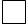 
22. Биоотын туралы ақпаратты көрсетіңіз. Биоотын бар болған жағдайда "иә" деп, болмаған жағдайда "жоқ" деп жауап беру қажет (жауап жоқ болған жағдайда келесі сұраққа өтіңіз)

Укажите информацию о биотопливе. В случае наличия биотоплива необходимо ответить "да", в случае отсутствия ответить "нет", (в случае отсутствия ответа переходите к следующему вопросу)
Жоқ

Нет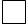 
Ерекшелігі

Спецификация
Ерекшелігі

Спецификация
Толық сатып алынады

Закупается полностью
Тегін

Бесплатно
А
Б
1
2
1
Ауладағы ағаштар есебінен алынған отын

Дрова за счет деревьев во дворе 
Х
2
Делдалдардан сатып алынған отын

Дрова, приобретенные у посредников
Х
3
Престелген ағаш (брикеттер, паллеттер)

Прессованное дерево (брикеты, паллеты)
4
Өнеркәсіптік зауыттардан алынған ағаш қалдықтары (мысалы, үгінді)

Древесные отходы с промышленных заводов (например, опилки)
5
Қайта өңделген сүректің ағаш қалдықтары (мысалы, ескі жиһаз, жәшіктер)

Древесные отходы из переработанной древесины (например, старая мебель, ящики)
6
Сабан 

Солома
7
Ауыл шаруашылығы және орман қалдықтарынан өзге де отын 

Прочее топливо из сельскохозяйственных и лесных отходов
8
Жануарлар қалдықтары (тезек)

Отходы животных (навоз)
23.1 Сізде күн сәулесі коллекторлары бар ма?

Есть ли у Вас солнечные коллекторы?
Иә

Да  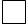 

Жоқ

Нет 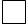 
23.2 Коллектор кодын көрсетіңіз

Укажите код коллектора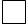 
23.2.1 шыныланған жалпақ тілімше

остеклененная плоская пластина 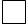 
23.2.2 вакуумдық құбыр

вакуумированная труба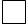 
23.2.3 шыныланбаған жалпақ тілімше

неостеклененная плоская пластина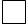 
23.2.4 ауа

воздух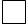 
23.3 Күн сәулесі коллекторларын пайдалану кезеңін көрсетіңіз (жылдағы айлар саны)

Укажите период использования солнечных коллекторов (количество месяцев году)
23.4 Орнатылған коллекторлардың жалпы ауданын көрсетіңіз, шаршы м.

Укажите общую площадь установленных коллекторов, кв.м 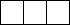 
23.5 Күн сәулесі энергиясы есебінен жылытылатын үй-жайдың жалпы ауданын, шаршы м. (жылыту үшін күн сәулесі энергиясын пайдаланған жағдайда мәліметтер беріледі) көрсетіңіз

Укажите общую площадь помещения, обогреваемого за счет солнечной энергии, кв.м. (сведения представляются в случае использования солнечной энергии для отопления)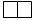 
23. 6 Резервуарлардағы судың жыл сайынғы көлемі қандай, мың текше м. 

Какой ежегодный объем воды в резервуарах, тыс.куб. м. 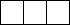 
23.7 Суды ысытудың күн сәулесі жүйесі басқа жүйемен қосылған ба?

Соединена ли солнечная система нагрева воды с другой системой 
Иә

Да 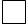 

Жоқ

Нет 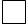 
23.7.1 Егер Иә болса, онда қандай жүйемен қосылғанын көрсетіңіз?

Если Да, то укажите с какой системой?
23.7.2 Егер Жоқ болса, онда крандардың санын көрсетіңіз?

Если Нет, то укажите количество кранов?
24. Үй шаруашылығындағы көлік құралдарының санын көрсетіңіз?

Укажите количество в домохозяйстве транспортных средств? 
24.1 жеңіл автокөліктер

автомобили легковые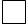 
24.2 жүк автокөліктері

автомобили грузовые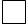 
24.3 мотоциклдер

мотоциклы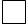 
24.4 велосипедтер

велосипеды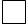 
25. Бірінші көлік құралына қандай отын түрін пайдаланасыз? 

Укажите какой вид топлива Вы используете для первого транспортного средства?
25. Бірінші көлік құралына қандай отын түрін пайдаланасыз? 

Укажите какой вид топлива Вы используете для первого транспортного средства?
25.1 бензин

бензин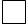 
25.2 дизель отыны

дизельное топливо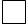 
25.3 электрлі

электрическое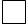 
25.4 газбаллонды

газобалонное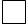 
25.5 аралас

смешанное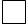 
26. Отынның орташа шығысы (100 км6-ге литрмен) қандай?

Какой средний расход топлива (в литрах на 100 км6)?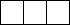 
27. Жалпы жүрісін (мың км) көрсетіңіз

Укажите общий пробег (тыс. км)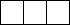 
28. Көлік құралының шығарылған уақытын (жылмен) көрсетіңіз

Укажите возраст транспортного средства (в годах)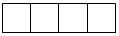 
29. Екінші көлік құралына қандай отын түрін пайдаланасыз? 

Укажите какой вид топлива Вы используете для второго транспортного средства?
29. Екінші көлік құралына қандай отын түрін пайдаланасыз? 

Укажите какой вид топлива Вы используете для второго транспортного средства?
29.1 бензин

бензин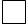 
29.2 дизель отыны

дизельное топливо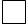 
29.3 электрлі

электрическое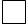 
29.4 газбаллондық

газобалонное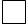 
29.5 аралас

cмешанное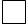 
30. Отынның орташа шығысы (100 км-ге литрмен) қандай?

Какой средний расход топлива (в литрах на 100 км)?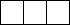 
31. Жалпы жүрісін (мың км) көрсетіңіз

Укажите общий пробег (тыс. км)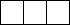 
32. Көлік құралының шығарылған уақытын (жылмен) көрсетіңіз

Укажите возраст транспортного средства (в годах)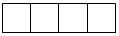 
33. Үшінші көлік құралына қандай отын түрін пайдаланасыз? 

Укажите какой вид топлива Вы используете для третьего транспортного средства?
33. Үшінші көлік құралына қандай отын түрін пайдаланасыз? 

Укажите какой вид топлива Вы используете для третьего транспортного средства?
33.1 бензин

бензин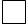 
33.2 дизель отыны

дизельное топливо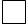 
33.3 электрлі

электрическое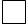 
33.4 газбаллонды

газобалонное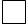 
33.5 аралас

смешанное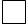 
34. Отынның орташа шығысы (100 км-ге литрмен) қандай?

Какой средний расход топлива (в литрах на 100 км)?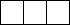 
35. Жалпы жүрісін (мың км) көрсетіңіз

Укажите общий пробег (тыс. км)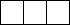 
36. Көлік құралының шығарылған уақытын (жылмен) көрсетіңіз

Укажите возраст транспортного средства (в годах)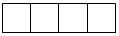 
37. Пікіртерім толық жүргізілді ме?

Проведен ли опрос полностью?
Иә

Да 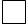 

Жоқ

Нет 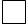 
38. Пікіртерім ұзақтығы (минутпен)

Длительность опроса (в минутах) 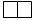 
1
Үйде ешкім тұрмайды, үй жоқ мекенжайға енгізілген, үй тұрмайтын объектіге айналған

В доме никто не проживает, дом внесен в несуществующий адрес, дом стал нежилым объектом
2
Үйге қолжетімділік жоқ

Нет доступа к дому
3
Үйде ешкім жоқ

Дома никого нет
4
Басқа орынға көшіп кеткен

Переехали в другое место
5
Уақытша ешкім жоқ

Временно никого нет
6
Қатысудан бас тартты

Отказались от участия
7
Ауруына немесе жасына байланысты қатыса алмайды

Не могут принять участие по причине болезни или возраста
8
Басқа себеп

Другая причина
1
Барлық статистикалық зерттеулерге келеңсіз көзқарас

Негативное отношение ко всем статистическим обследованиям
2
Ақшаға байланысты мәселелер

Вопросы, связанные с деньгами
3
Қиын сұрақ

Сложный вопрос
4
Уақыттың жоқтығы

Отсутствие времени
5
Басқа себеп

Другая причинаҚазақстан Республикасы
Ұлттық экономика министрлігі
Статистика комитеті
төрағасының
2017 жылғы 8 қарашадағы
№ 160 бұйрығына 8-қосымша